ОБЩЕСТВО С ОГРАНИЧЕННОЙ ОТВЕТСТВЕННОСТЬЮ «ГРАНТРИ» 670000, Бурятия Республика, Улан-Удэ гор., Борсоева ул., 21-10. ОГРН –1190327004042, ИНН – 03265696842 Тел. +7 (967) 621-64-23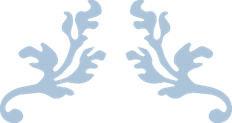 ОТЧЕТ «ОКАЗАНИЕ УСЛУГ ПО СБОРУ И ОБОБЩЕНИЮ ИНФОРМАЦИИ, ПОЛУЧАЕМОЙ В ЦЕЛЯХ ПРОВЕДЕНИЯ НЕЗАВИСИМОЙ ОЦЕНКИ КАЧЕСТВА УСЛОВИЙ ОКАЗАНИЯ УСЛУГ ОРГАНИЗАЦИЯМИ культуры кемеровской области - кузбасса в 2022 году»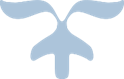 ВведениеСфера культуры поставила в центр своей деятельности самого человека, как высшую общественную ценность, его интересы, потребности, сделав его участником созидательной культурной деятельности, а государство призвано лишь стимулировать самоорганизацию социокультурной деятельности и саморазвитие культуры посредством правовой, экономической, организационной поддержки культуры, а так же обеспечить создание соответствующей сегодняшнему дню инфраструктуры социокультурной сферы, условий для реализации духовных потребностей человека. Учреждения культуры всех форм собственности призваны направлять усилия на создание, развитие, распространение культуры, организацию содержательного общения, отдыха человека и восстановления его сил. Необходимо обеспечить распространение духовно-культурных ценностей, их активное творческое освоение людьми в сфере досуга в целях формирования гармонично развитой, творчески активной личности.Инфраструктура социально-культурной сферы – это совокупность материальных, организационных, финансово-экономических, кадровых, информационно-методических и иных условий осуществления социально-культурной деятельности.Социокультурная сфера охватывает разветвленную инфраструктуру образовательных, воспитательных, информационных, природоохранительных, рекреационных и других государственных и общественных институтов. Система организаций культурной сферы многослойна, разделена на уровни, виды и формы социокультурной сферы. По видам выделяются институты социально-культурной сферы (научно-исследовательские учреждения, учреждения искусств, творческие союзы и иные объединения художественно-творческой направленности); образовательно-воспитательные учреждения; научно-просветительские учреждения; культурно-досуговые учреждения (в том числе и ведомственные); санаторно-курортные и туристско-экскурсионные учреждения; культуроохранительные институты. Каждая форма социокультурных учреждений имеет свои специфические особенности и должна быть выражена в определенной системе показателей. Однако независимая оценка качества условий оказаний услуг организациями культуры в определенной степени «усредняет» разграничение по формам культурной деятельности вследствие установленных законодательством требований. Независимая оценка качества условий оказания услуг организациями культуры базируется на определенных показателях, которые как раз и выявляют способность организаций культуры предоставить гражданам качественные услуги и рассчитываются в баллах.Единый порядок расчета показателей, характеризующих общие критерии оценки качества условий оказания услуг организациями в сфере культуры, охраны здоровья, образования, социального обслуживания и федеральными учреждениями медико-социальной экспертизы (далее соответственно – организации социальной сферы, Единый порядок), разработан в целях методического обеспечения проведения независимой оценки качества условий оказания услуг организациями культуры (далее – независимая оценка качества) в соответствии с частью 2 статьи 12 Федерального закона от 5 декабря 2017 г. № 392-ФЗ «О внесении изменений в отдельные законодательные акты Российской Федерации по вопросам совершенствования проведения независимой оценки качества условий оказания услуг организациями в сфере культуры, охраны здоровья, образования, социального обслуживания и федеральными учреждениями медико-социальной экспертизы».Показатели, характеризующие общие критерии оценки качества условий оказания услуг организациями культуры (далее соответственно – показатели оценки качества, критерии оценки качества), установлены в сфере культуры - приказом Министерства культуры Российской Федерации от 27.04.2018 № 599, приказами Минтруда РФ от 31.05.2018 № 344н «Об утверждении Единого порядка расчета показателей, характеризующих общие критерии оценки качества условий оказания услуг организациями в сфере культуры, охраны здоровья, образования, социального обслуживания и федеральными учреждениями медико-социальной экспертизы», от 30.10.2018 № 675н «Об утверждении Методики выявления и обобщения мнения граждан о качестве условий оказания услуг организациями в сфере культуры, охраны здоровья, образования, социального обслуживания и федеральными учреждениями медико-социальной экспертизы».Значения показателей оценки качества рассчитываются в баллах и их максимально возможное значение составляет 100 баллов:а) для каждого показателя оценки качества;б) по организации;в) в целом по отрасли, муниципальному образованию, субъекту Российской Федерации, Российской Федерации. При проведении сбора и анализа информации об условиях деятельности организаций культуры в рамках независимой оценки ООО «Грантри» руководствуется следующими нормативными актами:- Законом Российской Федерации от 09.10.1992 № 3612-I «Основы законодательства РФ о культуре»;- Федеральным законом от 5.12.2017 № 392-ФЗ «О внесении изменений в отдельные законодательные акты Российской Федерации по вопросам совершенствования проведения независимой оценки качества условий оказания услуг организациями в сфере культуры, охраны здоровья, образования, социального обслуживания и федеральными учреждениями медико-социальной экспертизы»;- Федеральным законом от 21.07.2014 № 256-ФЗ «О внесении изменений в отдельные законодательные акты Российской Федерации по вопросам проведения независимой оценки качества оказания услуг организациями в сфере культуры, социального обслуживания, охраны здоровья и образования»;- постановлением Правительства Российской Федерации от 31.05.2018 № 638 «Об утверждении Правил сбора и обобщения информации о качестве условий оказания услуг организациями в сфере культуры, охраны здоровья, образования, социального обслуживания и федеральными учреждениями медико-социальной экспертизы»;- перечнем показателей, характеризующих общие критерии оценки качества условий оказания услуг организациями культуры, утвержденным приказом Министерства культуры Российской Федерации от 27.04.2018 № 599;- Методикой выявления и обобщения мнения граждан о качестве условий оказания услуг организациями в сфере культуры, охраны здоровья, образования, социального обслуживания и федеральными учреждениями медико-социальной экспертизы (утверждена приказом Министерства труда и социальной защиты Российской Федерации от 30.10.2018 № 675н);- единым порядком расчета показателей, характеризующих общие критерии оценки качества условий оказания услуг организациями в сфере культуры, охраны здоровья, образования, социального обслуживания и федеральными учреждениями медико-социальной экспертизы, утвержденным приказом Министерства труда и социальной защиты Российской Федерации от 31.05.2018 № 344н «Об утверждении Единого порядка расчета показателей, характеризующих общие критерии оценки качества условий оказания услуг организациями в сфере культуры, охраны здоровья, образования, социального обслуживания и федеральными учреждениями медико-социальной экспертизы»;- Приказом Министерства финансов Российской Федерации от 07.05.2019 № 66н «О составе информации о результатах независимой оценки качества условий осуществления образовательной деятельности организациями, осуществляющими образовательную деятельность, условий оказания услуг организациями культуры, социального обслуживания, медицинскими организациями,  федеральными учреждениями медико-социальной экспертизы, размещаемой на официальном сайте для размещения информации о государственных и муниципальных учреждениях в информационно-телекоммуникационной сети «Интернет», включая единые требования к такой информации, и порядке ее размещения, а также требования к качеству, удобству и простоте поиска указанной информации».Глава 1. Программа исследования (описание инструментария оценки качества условий оказания услуг организациями культуры Кемеровской области-Кузбасса)Термины и определения:Выборка (вторичная совокупность) – часть объектов генеральной совокупности, отобранная с помощью специальных приемов для получения информации обо всей совокупности в целомВыборочный метод – метод выборочного исследования, позволяющий делать заключения о характере распределения изучаемых признаков генеральной совокупности на основании рассмотрения некоторой ее части, называемой выборочной совокупностью или выборкойГенеральная совокупность – совокупность всех возможных социальных объектов, которая подлежит изучению в пределах программы социологического исследования.Гипотеза – это вероятностное предположение о причинах явления, взаимосвязях между изучаемыми социальными явлениями, структуре изучаемой проблемы, возможных подходах к решению социальных проблем.Задачи социологического исследования – совокупность конкретных целевых установок, направленных на анализ и решения проблемы.Метод анкетирования – психологический вербально-коммуникативный метод, заключающийся в осуществлении взаимодействия между интервьюером и опрашиваемыми посредством получения от субъекта ответов на заранее сформулированные вопросы.Невключенное наблюдение – вид наблюдения, при котором исследователь находится вне изучаемого объекта.Независимая оценка качества – оценочная процедура, которая направлена на получение сведений о деятельности организаций культуры, оказывающих услуги, о получении информации о таких параметрах, как:открытость и доступность информации об организации;комфортность условий предоставления социальных услуг;доступность услуг для инвалидов;доброжелательность, вежливость работников организаций;удовлетворенность условиями оказания услуг;обсуждение полученных сведений в Общественных советах при органах исполнительной власти субъектов РФ с целью улучшения качества работы организаций, оказывающих социальные услуги, и принятия управленческих решений.Объем выборки – число единиц наблюдения, составляющее выборочную совокупностьОбъект социологического исследования – явление или процесс, на которое направлено социологическое исследование.Потребительский эксперимент – вид эксперимента, под которым эксперт выступает в качестве потребителя услуг.Программа исследования – документ, который организует и направляет в определенной последовательности исследовательскую деятельность, намечая пути ее осуществления.Предварительный системный анализ объекта – это моделирование исследуемой проблемы, расчленение ее на элементы, детализация проблемной ситуации.Репрезентативность – свойство выборочной совокупности воспроизводить параметры и значительные элементы генеральной совокупности. Социальное исследование – система логически последовательных методологических, методических и организационно-практических процедур, связанных между собой единой целью: получить достоверные данные об изучаемом явлении или процессе для их последующего использования в практике социального управленияЦель социального исследования – это ожидаемый конечный результат (решение проблемы), который можно достигнуть только с помощью проведения исследования.Программа разработана в соответствии с  Законом Российской Федерации от 09.10.1992 № 3612-I «Основы законодательства РФ о культуре»; Федеральным законом от 5.12.2017 № 392-ФЗ «О внесении изменений в отдельные законодательные акты Российской Федерации по вопросам совершенствования проведения независимой оценки качества условий оказания услуг организациями в сфере культуры, охраны здоровья, образования, социального обслуживания и федеральными учреждениями медико-социальной экспертизы»; Постановлением Правительства Российской Федерации от 31.05.2018 № 638 «Об утверждении Правил сбора и обобщения информации о качестве условий оказания услуг организациями в сфере культуры, охраны здоровья, образования, социального обслуживания и федеральными учреждениями медико-социальной экспертизы»; Перечнем показателей, характеризующих общие критерии оценки качества условий оказания услуг организациями культуры, утвержденным приказом Министерства культуры Российской Федерации от 27.04.2018 № 599; Методикой выявления и обобщения мнения граждан о качестве условий оказания услуг организациями в сфере культуры, охраны здоровья, образования, социального обслуживания и федеральными учреждениями медико-социальной экспертизы (утверждена приказом Министерства труда и социальной защиты Российской Федерации от 30.10.2018 № 675н); Единым порядком расчета показателей, характеризующих общие критерии оценки качества условий оказания услуг организациями в сфере культуры, охраны здоровья, образования, социального обслуживания и федеральными учреждениями медико-социальной экспертизы, утвержденным приказом Министерства труда и социальной защиты Российской Федерации от 31.05.2018 № 344н «Об утверждении Единого порядка расчета показателей, характеризующих общие критерии оценки качества условий оказания услуг организациями в сфере культуры, охраны здоровья, образования, социального обслуживания и федеральными учреждениями медико-социальной экспертизы»; Приказом Министерства финансов Российской Федерации от 07.05.2019 № 66н «О составе информации о результатах независимой оценки качества условий осуществления образовательной деятельности организациями, осуществляющими образовательную деятельность, условий оказания услуг организациями культуры, социального обслуживания, медицинскими организациями,  федеральными учреждениями медико-социальной экспертизы, размещаемой на официальном сайте для размещения информации о государственных и муниципальных учреждениях в информационно-телекоммуникационной сети «Интернет», включая единые требования к такой информации, и порядке ее размещения, а также требования к качеству, удобству и простоте поиска указанной информации».Целями настоящего исследования являются:1.Повышение качества деятельности организаций в сфере культуры Кемеровской области-Кузбасса.2.Улучшение информированности получателей услуг о качестве условий оказания услуг организациями в сфере культуры.Реализация поставленных целей осуществляется путем решения следующих задач:Получение информации об организации предоставления услуг и удовлетворенности получателей качеством условий оказания услуг организациями в сфере культуры Кемеровской области-Кузбасса.Интерпретация, оценка и обобщение полученной информации, расчет показателей, характеризующих общие критерии оценки качества условий оказания услуг организациями в сфере культуры.Формирование предложений об улучшении качества деятельности организаций в сфере культуры.Удовлетворенность получателей услуг учреждений культуры Кемеровской области деятельностью учреждений культуры Кемеровской области в целом, в том числе по критериям и показателям, фиксируется и описывается следующими частными показателями:открытостью и доступностью информации об организации в сфере культуры, размещенной на информационных стендах в помещении организации (учреждения), на официальном сайте организации (учреждения);удовлетворенность комфортностью условий предоставления услуг;удовлетворенность доступностью услуг для инвалидов;удовлетворенность доброжелательностью, вежливостью работников организации (учреждения) в сфере культуры;удовлетворенность качеством условий оказания услуг.Для стандартизации прямых оценок населения используется система вторичных расчетных показателей.Для частных показателей удовлетворенности деятельностью учреждений культуры Кемеровской области в целом, а также показателя информационной открытости учреждений культуры Кемеровской области будут рассчитаны частные показатели «индекс удовлетворенности» (Кyi). Каждый индекс определяется как сумма положительных (отрицательных) ответов на вопрос об удовлетворенности. Показатели изменяются по шкале от -100 до +100, что трактуется следующим образом:Кyi = 0 - показывает, что в общественном мнении получателей услуг практически отсутствуют устоявшиеся оценки удовлетворительности деятельностью учреждения культуры Кемеровской области в целом по конкретному показателю.Кyi = 0> - в общественном мнении получателей услуг преобладают оценки, говорящие об удовлетворительности деятельностью учреждения культуры Кемеровской области в целом по конкретному показателю. Чем выше значение – тем выше оценка удовлетворительности, тем больше число людей удовлетворено деятельностью учреждения культуры Кемеровской области в целом по конкретному показателю. Кyi, равное 100 – говорит о том, что получатели услуг полностью удовлетворены деятельностью учреждения культуры Кемеровской области в целом по конкретному показателю.Кyi = <0 – в общественном мнении получателей услуг преобладают оценки, говорящие о том, что они не удовлетворены деятельностью учреждения культуры Кемеровской области в целом по конкретному показателю. Чем ниже значение показателя, тем больше число людей отметило не удовлетворено практическими результатами работы учреждения культуры Кемеровской области в целом по конкретному показателю. Кyi = -100 – говорит о том, что подавляющее большинство получателей услуг не удовлетворено деятельностью учреждения культуры Кемеровской области в целом по конкретному показателю.  Методики и инструментарий сбора первичной информацииПроцедура проведения исследования по сбору и обобщению информации о качестве условий оказания услуг организациями культуры Кемеровской области-Кузбасса включает четыре последовательных этапа:организационный этап;подготовительный этап;основной этап;аналитический этап.Организационный этапПеречень организаций культуры Кемеровской области-Кузбасса формируется в соответствии с перечнем организаций, в отношении которых проводится независимая оценка качества, утвержденным Общественным советом по проведению независимой оценки качества при Министерстве культуры Кемеровской области-Кузбасса. (Приложение 1.)Исходя из технического задания в текущем, 2022 году, определены организации культуры, указанные в таблице. Объем выборки составляет 38400 респондентов, из них: 4200 получателей или потенциальные получатели услуг государственных организаций в сфере культуры и 34200 получателей или потенциальные получатели услуг муниципальных организаций в сфере культуры. Опрос (анкетирование) может проводиться как очно, так и с использованием интернет - ресурсов (по согласованию с Заказчиком) на официальном сайте http://socexpert03.ru/.Категория опрашиваемых: совершеннолетние граждане – получатели услуг (родители получателей услуг, их законные представители) и потенциальные получатели услуг в организации культуры Кемеровской области-Кузбасса старше 18 лет.Необходимое и достаточное количество респондентов определено с учетом того, что опрос проводится в группах получателей услуг организаций культуры, законных представителей получателей услуг организаций культуры. Респондентами являются дееспособные получатели услуг, законные представители несовершеннолетних получателей услуг. Несовершеннолетние получатели услуг в возрасте до 7 лет не могут являться респондентами. Несовершенные получатели услуг в возрасте от 7 до 14 лет (в случае необходимости) опрашиваются (анкетируются) в присутствии законного представителя.Респонденты заполняют анкету самостоятельно либо по желанию респондента анкета может заполняться экспертом.Эксперты находятся в помещениях организации, доступных для посещения гражданами, в соответствии с требованиями законодательства по согласованию с руководителем организации культуры.Исследование проводится с учетом критериев и показателей Методики выявления и обобщения мнения граждан о качестве условий оказания услуг организациями в сфере культуры, охраны здоровья, образования, социального обслуживания и федеральными учреждениями медико-социальной экспертизы, утвержденной приказом Минтруда России от 23 мая 2018 года № 675н. Для проведения исследования используются следующие показатели качества работы организаций культуры, характеризующие:I. Показатели, характеризующие открытость и доступность информации об организации (учреждении):1) Соответствие информации о деятельности организации (учреждения), размещенной на общедоступных информационных ресурсах, ее содержанию и порядку (форме) размещения, установленным нормативными правовыми актами:на информационных стендах в помещении организации (учреждения);на официальном сайте организации (учреждения) в информационно-телекоммуникационной сети "Интернет" (далее - официальный сайт организации (учреждения).2) Наличие на официальном сайте организации (учреждения) информации о дистанционных способах обратной связи и взаимодействия с получателями услуг и их функционирование:телефона;электронной почты;электронных сервисов (форма для подачи электронного обращения (жалобы, предложения), получение консультации по оказываемым услугам и пр.);раздела "Часто задаваемые вопросы";технической возможности выражения получателем услуг мнения о качестве условий оказания услуг организацией (учреждением) (наличие анкеты для опроса граждан или гиперссылки на нее);3) Доля получателей услуг, удовлетворенных открытостью, полнотой и доступностью информации о деятельности организации (учреждения), размещенной на информационных стендах в помещении организации (учреждения), на официальном сайте организации (учреждения) (в % от общего числа опрошенных получателей услуг).II. Показатели, характеризующие комфортность условий предоставления услуг, в том числе время ожидания предоставления услуг 1) Обеспечение в организации (учреждении) комфортных условий для предоставления услуг:наличие комфортной зоны отдыха (ожидания), оборудованной соответствующей мебелью;наличие и понятность навигации внутри организации (учреждения);наличие и доступность питьевой воды;наличие и доступность санитарно-гигиенических помещений;санитарное состояние помещений организаций;транспортная доступность (возможность доехать до организации (учреждения) на общественном транспорте, наличие парковки);доступность записи на получение услуги (по телефону, на официальном сайте организации (учреждения), посредством Единого портала государственных и муниципальных услуг).2) Время ожидания предоставления услуги (своевременность предоставления услуги). Для организаций культуры и образования рассчитывается как среднее арифметическое показателей 2.1 и 2.3.3) Доля получателей услуг, удовлетворенных комфортностью условий предоставления услуг (в % от общего числа опрошенных получателей услуг).III. Показатели, характеризующие доступность услуг для инвалидов: 1) Оборудование помещений организации (учреждения) и прилегающей к организации (учреждению) территории с учетом доступности для инвалидов:оборудование входных групп пандусами (подъемными платформами);наличие выделенных стоянок для автотранспортных средств инвалидов;наличие адаптированных лифтов, поручней, расширенных дверных проемов;наличие сменных кресел-колясок;наличие специально оборудованных для инвалидов санитарно-гигиенических помещений.2) Обеспечение в организации (учреждении) условий доступности, позволяющих инвалидам получать услуги наравне с другими, включая:дублирование для инвалидов по слуху и зрению звуковой и зрительной информации;дублирование надписей, знаков и иной текстовой и графической информации знаками, выполненными рельефно-точечным шрифтом Брайля;возможность предоставления инвалидам по слуху (слуху и зрению) услуг сурдопереводчика (тифлосурдопереводчика);наличие альтернативной версии официального сайта организации (учреждения) для инвалидов по зрению;помощь, оказываемая работниками организации (учреждения), прошедшими необходимое обучение (инструктирование) по сопровождению инвалидов в помещениях организации (учреждения) и на прилегающей территории;наличие возможности предоставления услуги в дистанционном режиме или на дому.3) Доля получателей услуг, удовлетворенных доступностью услуг для инвалидов (в % от общего числа опрошенных получателей услуг - инвалидов).IV. Показатели, характеризующие доброжелательность, вежливость работников организации (учреждения):1) Доля получателей услуг, удовлетворенных доброжелательностью, вежливостью работников организации (учреждения), обеспечивающих первичный контакт и информирование получателя услуги при непосредственном обращении в организацию (в % от общего числа опрошенных получателей услуг).2) Доля получателей услуг, удовлетворенных доброжелательностью, вежливостью работников организации (учреждения), обеспечивающих непосредственное оказание услуги при обращении в организацию (учреждение) (в % от общего числа опрошенных получателей услуг).3) Доля получателей услуг, удовлетворенных доброжелательностью, вежливостью работников организации (учреждения) при использовании дистанционных форм взаимодействия (по телефону, по электронной почте, с помощью электронных сервисов (подачи электронного обращения (жалобы, предложения), получение консультации по оказываемым услугам и пр.) (в % от общего числа опрошенных получателей услуг).V. Показатели, характеризующие удовлетворенность условиями оказания услуг: 1) Доля получателей услуг, которые готовы рекомендовать организацию (учреждение) родственникам и знакомым (могли бы ее рекомендовать, если бы была возможность выбора организации (учреждения) (в % от общего числа опрошенных получателей услуг).2) Доля получателей услуг, удовлетворенных организационными условиями оказания услуг - графиком работы организации (учреждения) (в % от общего числа опрошенных получателей услуг).3) Доля получателей услуг, удовлетворенных в целом условиями оказания услуг в организации (учреждении) (в % от общего числа опрошенных получателей услуг).Подготовительный этапФормы для регистрации первичной информации:Рабочая карта № 1Критерий «Открытость и доступность информации об организации»Наименование организации: ____________________________________________________ФИО эксперта, тел.: ____________________________________________________________Таблица 1Показатель № 1.1 в Акте: соответствие информации о деятельности организации, размещенной на общедоступных информационных ресурсах, перечню информации и требованиям к ней, установленным нормативными правовыми актами. (Согласно статье 36.2 Закона Российской Федерации от 9 октября 1992 г. № 3612-1, приказу Министерства культуры Российской Федерации от 20.02.2015 № 277 «Об утверждении требований к содержанию и форме предоставления информации о деятельности организаций культуры, размещенной на официальных сайтах уполномоченного федерального органа исполнительной власти, органов государственной власти субъектов Российской Федерации, органов местного самоуправления и организаций культуры в сети «Интернет»»)Условные обозначения:информация (единица информации) учитывается в расчете нормативного количества материалов/единиц информации.Х    информация (единица информации) не учитывается в расчете нормативного количества материалов/единиц информации.* При отсутствии платных услуг и/или лицензируемых видов деятельности размещение соответствующей информации не требуется, и нормативное количество материалов/единиц информации Инорм уменьшается. ** В скобках указано минимально возможное количество материалов/единиц информации Инорм, уменьшенное на число отсутствующих в организации культуры отдельных элементов деятельности (в таблице данные элементы указаны со знаком «звездочка» - *).Таблица 2Показатель № 1.2 в Акте: наличие и функционирование на официальном сайте организации дистанционных способов обратной связи и взаимодействия с получателями услуг.Рабочая карта № 2Критерий «Комфортность условий предоставления услуг»(Данный критерий не применим к театрально-зрелищным и концертным организациям в соответствии со статьей 36.1 Закона Российской Федерации от 9 октября 1992 г. № 3612-1)Наименование организации: ____________________________________________________Дата и время проведения наблюдения: ___________________________________________ФИО эксперта, тел.: ____________________________________________________________Таблица 1Показатель № 2.1 в Акте: обеспечение в организации комфортных условий для предоставления услуг:Рабочая карта № 3Критерий «Доступность услуг для инвалидов»Наименование организации: ____________________________________________________Дата и время проведения наблюдения: ___________________________________________ФИО эксперта, тел.: ____________________________________________________________Таблица 1Показатель № 3.1 в Акте: оборудование территории, прилегающей к организации, и ее помещений с учетом доступности для инвалидов:(Данный показатель не применяется к организациям культуры, размещающимся в объектах культурного наследия. В случае нахождения организации культуры в объекте культурного наследия применяются показатели, предусмотренные пунктом 8 Приказа Министерства культуры Российской Федерации от 20.11.2015 № 2834)Таблица 2Показатель № 3.2 в Акте: Обеспечение в организации условий доступности, позволяющих инвалидам получать услуги наравне с другими, включая:Рабочая карта № 4Анкета (опросник)для проведения опроса гражданУкажите наименование организации культуры, которую Вы оцениваете?_______________________________________________________________________________ При посещении организации обращались ли Вы к информации о ее деятельности, размещенной на информационных стендах в помещениях организации?данет (переход к вопросу 4)Удовлетворяет ли Вас открытость, полнота и доступность информации 
о деятельности организации, которая размещена на информационных стендах в организации?данет, так как _____________________________________________________________________Пользовались ли Вы официальным сайтом организации, чтобы получить информацию о ее деятельности?данет (переход к вопросу 6)Удовлетворяет ли Вас открытость, полнота и доступность информации 
о деятельности организации, которая размещена на официальном сайте организации?данет, так как _____________________________________________________________________Удовлетворяют ли Вас следующие условия комфортности предоставления услуг в организации? (при положительном ответе записать – да; при отрицательном ответе, указать (по возможности) причины неудовлетворенности)Оцените своевременность оказания услугисвоевременноне своевременно, так как ______________________________________________Имеете ли Вы (или лицо, представителем которого Вы являетесь) установленную группу инвалидности?данет (переход к вопросу 10)Удовлетворяют ли Вас следующие условия доступности предоставления услуг для инвалидов в организации? (при положительном ответе записать – да; при отрицательном ответе, указать (по возможности) причины неудовлетворенности)Удовлетворены ли Вы доброжелательностью, вежливостью работников организации при первичном обращении в организациюданет, так как ________________________________________________________Удовлетворены ли Вы доброжелательностью, вежливостью работников организации, непосредственно оказывающих услугиданет, так как ________________________________________________________Пользовались ли Вы какими-либо дистанционными способами взаимодействия с организацией (телефон, электронная почта, электронный сервис (форма для подачи электронного обращения (жалобы, предложения), получение консультации по оказываемым услугам), раздел «Часто задаваемые вопросы», анкета для опроса граждан на сайте и прочие.)?данет (переход к вопросу 14)Удовлетворены ли Вы доброжелательностью, вежливостью работников организации при дистанционном обращении в организацию? (при положительном ответе записать – да; при отрицательном ответе, по возможности, указать причины неудовлетворенности)Посоветуете ли Вы своим родственникам и знакомым обратиться 
в данную организацию за получением услуг?данет, так как ________________________________________________________Удовлетворены Вы организационными условиями оказания услуг – графиком работы организации, навигацией внутри организации?данет, так как ________________________________________________________Удовлетворены Вы в целом условиями оказания услуг в организации?данет, так как ________________________________________________________Ваши предложения, пожелания по улучшению качества условий предоставляемых услуг:______________________________________________________________________________________________________________________________________________________Анкета (опросник)для проведения опроса граждан в отношении театрально-зрелищных и концертных организацийПредназначены для получателей и законных представителей получателей услуг организаций культуры1. Вы удовлетворены открытостью, полнотой и доступностью информации о деятельности организации?данет, так как ________________________________________________________2. Вы удовлетворены комфортностью условий предоставления услуг?данет, так как ________________________________________________________3. Удовлетворены ли Вы доступностью услуг для инвалидов?данет, так как ________________________________________________________4. Можете ли Вы высоко оценить доброжелательность, вежливость работников организации, обеспечивающих первичный контакт и информирование получателя услуги?данет, так как ________________________________________________________5. Можете ли Вы высоко оценить доброжелательность, вежливость работников организации, обеспечивающих непосредственное оказание услуги?данет, так как ________________________________________________________6. Можете ли Вы высоко оценить доброжелательность, вежливость работников организации при использовании дистанционных форм взаимодействия (по телефону, по электронной почте, с помощью электронных сервисов)?данет, так как ________________________________________________________7. Удовлетворены ли Вы организационными условиями оказания услуг - графиком работы организации (учреждения)?данет, так как ________________________________________________________8. Удовлетворены ли Вы в целом условиями оказания услуг в организации (учреждении)?данет, так как ________________________________________________________9. Считаете ли Вы, что данную организацию можно посоветовать знакомым, родственникам, если вдруг им это понадобится?данет, так как ________________________________________________________Глава 2. Методика расчета показателей качества работы организаций культуры.Предварительные результаты проведения исследования, в том числе проекты рейтингов, методика их формирования и обоснование результатов рейтингов, направляются Общественному совету для обсуждения результатов независимой оценки в отчетном периоде и разработки предложений по улучшению качества работы организаций культуры.Характеристика общих критериев и показателей оценки качества условий оказания услуг:1. Для расчета количественных результатов независимой оценки устанавливается следующая значимость общих критериев оценки качества условий оказания услуг:Таблица 1 «Значимость общих критериев оценки качества условий оказания услуг»Сумма величин значимости общих критериев оценки качества условий оказания услуг составляет 100 процентов. 2. Содержание критериев оценки характеризуют показатели такой оценки. Значение показателей определяется совокупностью параметров, подлежащих оценке.3. Значения показателей оценки определяются в соответствии с их параметрами и индикаторами, приведенными в таблице 2 «Характеристики показателей независимой оценки качества условий оказания услуг»Показатели, характеризующие общие критерии оценки качества условий оказания услуг организациями в сфере культуры Кемеровской области-Кузбасса(в соответствии с приказом Министерства культуры Российской Федерации от 27.04.2018 № 599 «Об утверждении показателей, характеризующих общие критерии оценки качества условий оказания услуг организациями культуры»):--------------------------------<1> Статья 36.2 Закона Российской Федерации от 9 октября 1992 г. № 3612-1, приказ Министерства культуры Российской Федерации от 20.02.2015 № 277 «Об утверждении требований к содержанию и форме предоставления информации о деятельности организаций культуры, размещенной на официальных сайтах уполномоченного федерального органа исполнительной власти, органов государственной власти субъектов Российской Федерации, органов местного самоуправления и организаций культуры в сети «Интернет» (зарегистрирован в Министерстве юстиции Российской Федерации 8 мая 2015 г., регистрационный номер 37187).<2> Данный критерий не применим к театрально-зрелищным и концертным организациям в соответствии со статьей 36.1 Закона Российской Федерации от 9 октября 1992 г. N 3612-1.<3> Данный показатель не применяется к организациям культуры, размещающимся в объектах культурного наследия. В случае нахождения организации культуры в объекте культурного наследия применяются показатели, предусмотренные пунктом 8 Приказа Министерства культуры Российской Федерации от 20.11.2015 № 2834 (зарегистрирован в Министерстве юстиции Российской Федерации 10 декабря 2015 г., регистрационный номер 40073)Порядок расчета показателей, характеризующих общие критерии оценки качества1. Значение параметра, выраженного в процентах, переводится в значение параметра, выраженного в баллах, следующим образом: 1% = 1 балл.2. Значения показателей по каждому критерию рассчитывается по формуле: Пmi=(∑пmij)/Ji,где 	m – порядковый номер критерия оценки качества, m=1..5; i – порядковый номер показателя оценки качества, i=1..3;j – порядковый номер параметра показателя оценки качества, j=1..2;  пmij – значение j-го параметра по i-ому показателю оценки m-го критерия, в баллах;Ji – количество учитываемых параметров i-ого показателя оценки качества.По критерию 1 «Открытость и доступность информации об организации»П11 – значение показателя 1.1, рассчитывается как средняя арифметическая величина значений его параметров (1.1.1 и 1.1.2):П11= (п1.1.1 + п1.1.2)/2,					П12 – значение показателя 1.2:П12= п1.2.1,где    п1.2.1 – значение параметра, определенное в соответствии со значением индикаторов параметров оценки из таблицы 2, в баллах;П13 – значение показателя 1.3 рассчитывается как средняя арифметическая величина значений его параметров (1.3.1 и 1.3.2):                П13= (п1.3.1 + п1.3.2)/2,По критерию 2 «Комфортность условий предоставления услуг, в том числе время ожидания предоставления услуг»П21 – значение показателя 2.1: П21= п2.1.1,где    п2.1.1 – значение параметра, определенное в соответствии со значением индикаторов параметров оценки из таблицы 2, в баллах;П22 – значение показателя 2.2:      П23= п2.3.1,По критерию 3 «Доступность услуг для инвалидов»П31 – значение показателя 3.1:П31= п3.1.1,где    п3.1.1 – значение параметра, определенное в соответствии со значением индикаторов параметров оценки из таблицы 2, в баллах;П32 – значение показателя 3.2:П32= п3.2.1,где    п3.2.1 – значение параметра, определенное в соответствии со значением индикаторов параметров оценки из таблицы 2, в баллах;П33 – значение показателя 3.3:          П33= п3.3.3,По критерию 4 «Доброжелательность, вежливость работников организаций культуры»П41 – значение показателя 4.1:П41= п4.1.1,П42 – значение показателя 4.2:П42= п4.2.1,П43 – значение показателя 4.3:П43= п4.3.1,По критерию 5 «Удовлетворенность условиями оказания услуг»П51 – значение показателя 5.1:                                                        П51= п5.1.1,                                       П52= п5.2.1,					П53 – значение показателя 5.3:П53= п5.3.1,3. Итоговая оценка по критерию К в баллах для каждой организации определяется как сумма баллов по всем показателям по данному критерию с учетом их значимости: Km =∑ami×Пmi = am1×Пm1 + am2×Пm2 + am3×Пm3,где 	m – порядковый номер критерия оценки качества, m=1..5; i – порядковый номер показателя оценки качества, i=1..3;Пmi – значения i-го показателя по m-му критерию, в баллах;ami - значимость показателя.4. Итоговая оценка качества условий оказания услуг в организации определяется как сумма баллов по всем критериям для данной организации с учетом их значимости: Sn =∑bm×Kmn = b1×K1n + b2×K2n + b3×K3n+ b4×K4n + b5×K5n,где 	n – номер организации культуры для которой рассчитывается итоговая оценка Sn, n=1..N; N – количество организаций, в отношении которых проведена оценка в конкретной отрасли культуры в конкретном субъекте РФ;m – порядковый номер критерия оценки качества, m=1..5; Kmn – значения m-го критерия в n-ой организации, в баллах;bm – значимость m-го критерия.Глава 3.  Результаты оценки качества условий оказания услуг, предоставляемых организациями культуры (с применением балльной системы и в процентном соотношении), по организациям.1.1. Показатель «Соответствие информации о деятельности организации (учреждения), размещенной на общедоступных информационных ресурсах, ее содержанию и порядку (форме) размещения, установленным нормативными правовыми актами»1.1.1. Показатель «Соответствие информации о деятельности организации, размещенной на общедоступных информационных ресурсах, ее содержанию и порядку (форме) размещения, установленным нормативными правовыми актами, на информационных стендах в помещении организации».1.1.2. Показатель «Соответствие информации о деятельности организации, размещенной на общедоступных информационных ресурсах, ее содержанию и порядку (форме) размещения, установленным нормативными правовыми актами, на официальном сайте организации в информационно-телекоммуникационной сети «Интернет».1.2. Показатель «Наличие и функционирование на официальном сайте организации дистанционных способов обратной связи и взаимодействия с получателями услуг»1.3 Показатель «Доля получателей услуг, удовлетворенных открытостью, полнотой и доступностью информации о деятельности организации, размещенной на информационных стендах в помещении организации, на официальном сайте организации (в % от общего числа опрошенных получателей услуг)»1.3.1 Показатель «Доля получателей услуг, удовлетворенных открытостью, полнотой и доступностью информации о деятельности организации, размещенной на информационных стендах в помещении организации (в % от общего числа опрошенных получателей услуг)»1.3.2 Показатель «Доля получателей услуг, удовлетворенных открытостью, полнотой и доступностью информации о деятельности организации, размещенной на официальном сайте организации (в % от общего числа опрошенных получателей услуг)»2.1. Показатель «Обеспечение в организации комфортных условий для предоставления услуг»2.2. Показатель «Доля получателей услуг, удовлетворенных комфортностью предоставления услуг (в % от общего числа опрошенных получателей услуг)»3.1. Показатель «Оборудование помещений организации и прилегающей к организации территории с учетом доступности для инвалидов»
3.2. Показатель «Обеспечение в организации условий доступности, позволяющих инвалидам получать услуги наравне с другими»3.3. Показатель «Доля получателей услуг, удовлетворенных доступностью услуг для инвалидов (в % от общего числа опрошенных получателей услуг – инвалидов)»4.1. Показатель «Доля получателей услуг, удовлетворенных доброжелательностью, вежливостью работников организации, обеспечивающих первичный контакт и информирование получателя услуги при непосредственном обращении в организацию (в % от общего числа опрошенных получателей услуг)».4.2. Показатель «Доля получателей услуг, удовлетворенных доброжелательностью, вежливостью работников организации, обеспечивающих непосредственное оказание услуги при обращении в организацию (в % от общего числа опрошенных получателей услуг)».4.3. Показатель «Доля получателей услуг, удовлетворенных доброжелательностью, вежливостью работников организации при использовании дистанционных форм взаимодействия (в % от общего числа опрошенных получателей услуг)»5.1. Показатель «Доля получателей услуг, которые готовы рекомендовать организацию родственникам и знакомым (могли бы ее рекомендовать, если бы была возможность выбора организации) (в % от общего числа опрошенных получателей услуг)»5.2. Показатель «Доля получателей услуг, удовлетворенных организационными условиями оказания услуг - графиком работы организации (в % от общего числа опрошенных получателей услуг)»5.3. Показатель «Доля получателей услуг, удовлетворенных в целом условиями оказания услуг в организации (в % от общего числа опрошенных получателей услуг)»Глава 4. Анализ рейтингов и их сопоставление с нормативно установленными значениями оцениваемых параметров(Рейтинг организаций культуры Кемеровской области-Кузбасса на основании результатов оценки качества условий оказания предоставляемых ими услуг)Таблица 1. Рейтинг учреждений культурыНаилучшим уровнем, по фактической оценке, качества работы муниципальных организаций культуры, подведомственных Министерству культуры Кемеровской области-Кузбасса в разрезе отдельных групп показателей являются:- по первой группе показателей: Кемеровский театр драммы ГАУК «Театр драмы Кузбасса имени А.В. Луначарского»; МУ «Центральный Дворец культуры»; ГАУК «Музей изобразительных искусств Кузбасса»; ГАУК «Новокузнецкий драматический театр»; МБУ «Дом культуры «Берёзовский» Кемеровского муниципального округа»; ГАУК «Государственная библиотека Кузбасса для детей и молодежи».- по второй группе показателей: Кемеровский театр драммы ГАУК «Театр драмы Кузбасса имени А.В. Луначарского»; МУ «Центральный Дворец культуры»; ГАУК «Музей изобразительных искусств Кузбасса»; ГАУК «Новокузнецкий драматический театр»; МБУ «Дом культуры «Берёзовский» Кемеровского муниципального округа». - по третьей группе показателей: Кемеровский театр драммы ГАУК «Театр драмы Кузбасса имени А.В. Луначарского»; МУ «Центральный Дворец культуры»; ГАУК «Музей изобразительных искусств Кузбасса»; ГАУК «Новокузнецкий драматический театр»; МБУ «Дом культуры «Берёзовский» Кемеровского муниципального округа».  - по четвертой группе показателей: Кемеровский театр драммы ГАУК «Театр драмы Кузбасса имени А.В. Луначарского»; МУ «Центральный Дворец культуры»; ГАУК «Музей изобразительных искусств Кузбасса»; ГАУК «Новокузнецкий драматический театр»; МБУ «Дом культуры «Берёзовский» Кемеровского муниципального округа». - по пятой группе показателей: Кемеровский театр драммы ГАУК «Театр драмы Кузбасса имени А.В. Луначарского»; МУ «Центральный Дворец культуры»; ГАУК «Музей изобразительных искусств Кузбасса»; ГАУК «Новокузнецкий драматический театр»; МБУ «Дом культуры «Берёзовский» Кемеровского муниципального округа».Глава 5. Итоговые показатели по всем группам5.1. Государственные организации культуры (рейтинг)Итоговый анализ и оценка качества работы организаций культуры позволяет определить и указать лучшие организации по результатам мониторинга. Среди государственных организаций культуры Кемеровской области-Кузбасса, в первую тройку попали следующие организации:1 место – Кемеровский театр драммы ГАУК «Театр драмы Кузбасса имени А.В. Луначарского»; ГАУК «Музей изобразительных искусств Кузбасса»; ГАУК «Новокузнецкий драматический театр»; ГАУК «Государственная библиотека Кузбасса для детей и молодежи» – 100 % достижения максимального значения баллов.2 место – ГАУК «Кузбасский государственный краеведческий музей» – 94,18 % достижения максимального значения баллов.3 место – ГАУК «Кузбасский центр искусств» – 94,06% достижения максимального значения баллов.Последние строки рейтингов заняла следующая организация:ГАУК «Дирекция инновационных творческих проектов Кузбасса» – 87,44 % достижения максимального значения баллов, что также является хорошим показателем и по градации общероссийского портала соответствует уровню оказания услуг на «5» балла.5.2. Муниципальные организации культуры (рейтинг)Итоговый анализ и оценка качества работы муниципальных организаций культуры Кемеровской области-Кузбасса позволяет определить и указать лучшие организации по результатам мониторинга. Среди муниципальных организаций культуры Кемеровской области-Кузбасса, в первую тройку попали следующие организации:1 место – МУ «Центральный Дворец культуры»; МБУ «Дом культуры «Берёзовский» Кемеровского муниципального округа» – 100 % достижения максимального значения баллов.2 место – МБУ «Дом культуры Елыкаевский поселения Кемеровского муниципального округа» – 97,38 % достижения максимального значения баллов.3 место – МБУ «Гурьевская централизованная библиотечная система» – 96,3 % достижения максимального значения баллов.Последние строки рейтингов заняла следующая организация:МБУК «Музей-заповедник «Трехречье» Таштагольского муниципального района – 78,39 % достижения максимального значения баллов, что также является отличным показателем и по градации общероссийского портала соответствует уровню оказания услуг на «4» балла5.3. Общий рейтинг организаций культуры Кемеровской области-КузбассаИтоговый анализ и оценка качества работы муниципальных организаций культуры Кемеровской области-Кузбасса позволяет определить и указать лучшие организации по результатам мониторинга. Среди муниципальных организаций культуры Кемеровской области-Кузбасса, в первую тройку попали следующие организации:1 место – Кемеровский театр драммы ГАУК «Театр драмы Кузбасса имени А.В. Луначарского»; МУ «Центральный Дворец культуры»; ГАУК «Музей изобразительных искусств Кузбасса»; ГАУК «Новокузнецкий драматический театр»; МБУ «Дом культуры «Берёзовский» Кемеровского муниципального округа» – 100 % достижения максимального значения баллов.2 место – ГАУК «Государственная библиотека Кузбасса для детей и молодежи» – 97,44 % достижения максимального значения баллов.3 место – МБУ «Дом культуры Елыкаевский поселения Кемеровского муниципального округа» – 97,38 % достижения максимального значения баллов.Последние строки рейтингов заняла следующая организация:МБУК «Музей-заповедник «Трехречье» Таштагольского муниципального района – 78,39 % достижения максимального значения баллов, что также является отличным показателем и по градации общероссийского портала соответствует уровню оказания услуг на «4» балла.5.3. Градация государственных и муниципальных организаций культуры Кемеровской области-Кузбасса.Организации культуры (государственные) должны быть сгруппированы в пять групп по уровню фактической оценке качества работы организаций: 1 группа организаций – с высоким уровнем оказания социальных услуг, в нее вошли 61 государственные организации культуры. Ко второй группе относятся организации с хорошим уровнем условий качества услуг, таких организаций - 3. Третья, четвертая и пятая группы – с удовлетворительным и низким уровнем условий качества услуг: таких организаций по факту проведения исследования не имеется.Иерархия уровня фактических значений по сравнению с нормативно установленными значениями выстраивается в следующем порядке:1) В разрезе групп показателей наилучший рейтинг организаций составляет группа показателей, оценивающая комфортность условий оказания услуг. Фактическая оценка по данным группам показателей составила 98,7 % по сравнению с нормативными значениями.2) В разрезе групп показателей наихудший рейтинг организаций составляет группа показателей, оценивающая доступность услуг для инвалидов. Фактическая оценка по данной группе показателей составила 59,9 % по сравнению с нормативными значениями.5.5. Примеры организаций с высокой степенью удовлетворенности граждан5.6. Примеры организаций с низкой степенью удовлетворенности граждан6. Основные недостатки в работе учреждений, выявленные в ходе проведения независимой оценки качества условий оказания услуг(сгруппированные в целом по Кемеровской области-Кузбассу (проблемы, с которыми сталкиваются граждане при получении услуг)Основные проблемы, которые выявлены в период проведения сбора и обобщения информации касаются, прежде всего, наличия и функционирования дистанционных способов обратной связи с получателями услуг, отсутствием раздела «Часто задаваемые вопросы», электронных сервисов (форма для подачи электронного обращения (жалобы, предложения) и анкеты для опроса граждан или гиперссылки на нее на сайтах организаций. Вторая группа проблем связана с недостаточным уровнем оборудования для инвалидов. В частности, в организациях отсутствуют оборудование пандусами (подъемными платформами), отсутствуют выделенные стоянки для автотранспортных средств инвалидов, в части образовательных организаций нет адаптированных лифтов, поручней, расширенных дверных проемов, наблюдается отсутствие сменных кресел-колясок, а также в некоторых организациях нет специально-оборудованных санитарно-гигиенических помещений.Третья группа проблем также связана с обеспечением в части организаций условий доступности, позволяющих инвалидам получать услуги наравне с другими: к ним относятся: дублирование для инвалидов по слуху и зрению звуковой и зрительной информации; дублирование надписей, знаков и иной текстовой и графической информации знаками, выполненными рельефно-точечным шрифтом Брайля; возможность предоставления инвалидам по слуху (слуху и зрению) услуг сурдопереводчика (тифлосурдопереводчика); наличие альтернативной версии официального сайта организации для инвалидов по зрению; помощь, оказываемая работниками организации, прошедшими необходимое обучение (инструктирование) по сопровождению инвалидов в помещениях организации и на прилегающей территории.7. Рекомендации по улучшению качества работы на основе пожеланий граждан в ходе проведения независимой оценки качества условий оказания услуг организаций культуры Кемеровской области-Кузбасса.Общий уровень удовлетворённости населения качеством обслуживания в организациях культуры по оценкам респондентов можно охарактеризовать как выше среднего или в целом соответствует спросу населения. По показателю «Удовлетворённость населения качеством оказываемых услуг в сфере культуры» государственным и муниципальным организациям культуры необходимо: - увеличить фонд новой литературой, чаще проводить новые мероприятия в том числе для молодёжи;- расширить информирование населения о культурных мероприятиях в СМИ и в сети «Интернет» через официальные сайты организаций, в том числе в «социальных сетях»; - в муниципальных и государственных организациях культуры провести текущие ремонты, приобрести необходимую мебель (столы, стулья, стеллажи, банкетки, зеркала и т.д.), установить кулеры с питьевой водой, кофе-автоматы и др., приобрести соответствующую техническую аппаратуру (телевизоры, фотоаппараты, музыкальное оборудование и т.д.), привести в соответствие санитарно-гигиенические помещения, увеличить места для стоянки автомобилей;- на официальных сайтах библиотек представлять более широкий спектр новых изданий, поступающих в них; - предоставить получателям услуг возможность покупки (бронирования) билетов в электронном виде на своих официальных сайтах, а также, там, где услуга предоставляется (музеи, театры), улучшить её качество;2. По показателю «Открытость и доступность информации организации культуры на Официальном сайте учреждения» государственным и муниципальным организациям культуры более полно представить необходимые сведения. Совершенствовать работу над содержанием сайтов организаций культуры в соответствии требованиями законодательства.3. По показателю «Доброжелательность, вежливость, компетентность работников организации культуры» государственным и муниципальным организациям культуры регулярно планировать и выполнять мероприятия по повышению квалификации специалистов, проведение обучающих семинаров, курсов, тренингов и т.д. 4. Государственным и муниципальным организациям культуры предоставить на своих официальных сайтах возможность получателям услуг выражать своё мнение о качестве предоставляемых услуг с целью изучения предложений по улучшению их качества.ЗаключениеСогласно целям и задачам исследования параметры условий оказания услуг государственными и муниципальными организациями культуры Кемеровской области-Кузбасса выявлены и рассчитаны в соответствии с методическими рекомендациями расчета показателей отдельно по каждой организации и по отрасли в целом. В ходе проведения исследования определен уровень качества условий предоставления услуг государственными и муниципальными организациями культуры Кемеровской области-Кузбасса. В ходе исследования был проведен анализ нормативной документации общероссийского, регионального и муниципального уровней. Региональные нормативные акты не противоречат основному Закону Российской Федерации касательно независимой оценки качества условий предоставления услуг государственными и муниципальными организациями культуры Кемеровской области-Кузбасса. Нормативная документация муниципального уровня не представлена. В основу исследования положены разработки и методические рекомендации, регламентированные Министерством культуры Российской Федерации, Министерством труда и социального развития Российской Федерации. Методические рекомендации регионального и муниципального уровней отсутствуют.В процессе исследования изучены открытые данные, проведен опрос пользователей услуг. Отношение респондентов доброжелательное, явно отрицательных и/или негативных явлений не выявлено, респондентами не высказано, экспертами не обнаружено.Сравнение удовлетворенности получателей услуг качеством условий их оказания в разрезе субъектов Российской Федерации, отраслей социальной сферы, организационно-правовых форм и типов организаций (учреждений) может быть выявлена после размещения результатов независимой оценки за 2022 год во всех субъектах РФ.Несмотря на имеющиеся замечания, которые выявлены в ходе сопоставления имеющихся требований с реальным фактическим положением, в целом обществом признается качественная работа государственных и муниципальных организаций культуры Кемеровской области-Кузбасса.Отчет подготовлен специалистами-экспертами Общества с ограниченной ответственностью «Грантри»:Михалев А.В., эксперт, образование среднее специальное экономическое, стаж работы – 5 лет.Бурцев О.П., эксперт, к.ф.н., образование высшее, стаж работы – 11 лет.Цыдыпова Светлана Нимаевна, эксперт, образование высшее, стаж работы – 3 года.Цыдыпова О.А., эксперт, к.с.н., образование высшее, стаж работы – 6 лет.Багаева Р.В., эксперт, к.с.н., образование высшее, стаж работы – 3 года.Куликова О.А., эксперт, к.п.н., образование высшее, стаж работы – 5 лет.Доменик А.Ю., эксперт, образование высшее, стаж работы – 7 лет.ПриложенияПриложение 1Перечень организаций культуры Кемеровской области-Кузбасса для проведения исследования (репрезентативный опрос получателей услуг)Утверждаю:Директор ООО «Грантри»   ___________ /А.В. Михалев/«___»______________ 2022 г.Перечень информацииНа информационных стендах в помещении организацииНа официальном сайте организации в сети "Интернет»123I. Общая информация об организации культуры Полное и сокращенное наименование организации культуры, почтовый адрес, контактные телефоны и адреса электронной почтыМесто нахождения организации культуры и ее филиалов (при наличии)Дата создания организации культуры, сведения об учредителе/учредителях, контактные телефоны, адрес сайта, адреса электронной почты учредителя/учредителейУчредительные документы (копия устава организации культуры, свидетельство о государственной регистрации, решения учредителя о создании организации культуры и назначении ее руководителя, положения о филиалах и представительствах (при наличии))ХСтруктура и органы управления организации культуры; фамилии, имена, отчества и должности руководителей организации культуры, ее  структурных подразделений и филиалов (при их наличии), контактные телефоны, адреса сайтов структурных подразделений (при наличии), адреса электронной почтыРежим, график работы организации культурыII. Информация о деятельности организации культурыВиды предоставляемых услуг организацией культурыПеречень оказываемых платных услуг (при наличии)*; цены (тарифы) на услуги (при наличии платных услуг), копии документов о порядке предоставления услуг за плату, нормативных правовых актов, устанавливающих цены (тарифы) на услуги (при наличии платных услуг)*Материально-техническое обеспечение предоставления услугХ Копия плана финансово-хозяйственной деятельности организации культуры, утвержденного в установленном законодательством Российской Федерации порядке, или бюджетной сметы (информация об объеме предоставляемых услуг)ХИнформация о планируемых мероприятиях (анонсы, афиши, акции), новости, событияКопии лицензий на осуществление деятельность, подлежащей лицензированию в соответствии с законодательством Российской Федерации (при осуществлении соответствующих видов деятельности)*III. Информация о независимой оценке качества Результаты независимой оценки качества условий оказания услуг, планы по улучшению  качества работы организации культуры (по устранению недостатков, выявленных по итогам независимой оценки качества) Всего 1013№п/пПараметры оценкиОтметка оОтметка оНаличие и функционирование на официальном сайте организации дистанционных способов обратной связи и взаимодействия с получателями услуг:Наличие и функционирование на официальном сайте организации дистанционных способов обратной связи и взаимодействия с получателями услуг:наличиифункционированиителефонаэлектронной почтыэлектронных сервисов (форма для подачи электронного обращения (жалобы, предложения), получение консультации по оказываемым услугам и пр.)раздела «Часто задаваемые вопросы»технической возможности выражения получателем услуг мнения о качестве условий оказания услуг организацией (учреждением) (наличие анкеты для опроса граждан или гиперссылки на нее)№п/пПараметры оценкиОтметка о выполненииналичие комфортной зоны отдыха (ожидания) наличие и понятность навигации внутри организации доступность питьевой водыналичие и доступность санитарно-гигиенических помещений (чистота помещений, наличие мыла, воды, туалетной бумаги и пр.)санитарное состояние помещений организации возможность бронирования услуги/доступность записи на получение услуги (по телефону, с использованием сети «Интернет» на официальном сайте организации, при личном посещении и пр.)№п/пПараметры оценкиОтметка о выполненииоборудование входных групп пандусами (подъемными платформами)наличие выделенных стоянок для автотранспортных средств инвалидовналичие адаптированных лифтов, поручней, расширенных дверных проемовналичие сменных кресел-колясокналичие специально оборудованных для инвалидов санитарно-гигиенических помещений№п/пПараметры оценкиОтметка о выполнениидублирование для инвалидов по слуху и зрению звуковой и зрительной информациидублирование надписей, знаков и иной текстовой и графической информации знаками, выполненными рельефно-точечным шрифтом Брайлявозможность предоставления инвалидам по слуху (слуху и зрению) услуг сурдопереводчика (тифлосурдопереводчика)наличие альтернативной версии официального сайта организации для инвалидов по зрению помощь, оказываемая работниками организации, прошедшими необходимое обучение (инструктирование) по сопровождению инвалидов в помещениях организации и на прилегающей территорииналичие возможности предоставления услуги в дистанционном режиме или на домуУсловия предоставления услуги:Результат 
(да, нет)наличие комфортной зоны отдыха (ожидания), оборудованной соответствующей мебельюналичие и понятность навигации внутри организации (учреждения)доступность питьевой водыналичие и доступность санитарно-гигиенических помещенийсанитарное состояние помещений организацийналичие парковки на прилегающей территории организации (учреждения)доступность записи на получение услуги по телефонудоступность записи на получение услуги на официальном сайте организации (учреждения)доступность записи на получение услуги посредством Единого портала государственных и муниципальных услугдоступность записи на получение услуги при личном посещении Условия доступности услуг для инвалидов:Результат 
(да, нет)наличие дублирования для инвалидов по слуху и зрению звуковой и зрительной информацииналичие дублирования надписей, знаков и иной текстовой и графической информации знаками, выполненными рельефно-точечным шрифтом Брайляналичие возможности предоставления инвалидам по слуху (слуху и зрению) услуг сурдопереводчика (тифлосурдопереводчика)наличие альтернативной версии официального сайта организации для инвалидов по зрениюналичие помощи, оказываемой работниками организации по сопровождению инвалидов в помещениях организации и на прилегающей территорииналичие возможности предоставления услуги в дистанционном режиме или на домуДистанционные способы обращения:Результат 
(да, нет)по телефонупо электронной почтес помощью электронных сервисов («Вопрос-ответ», «Интернет-приемная» и др.)онлайн-консультация по оказываемым услугамНаименование критерияКоэффициент значимостиоткрытость и доступность информации об организации культуры20%комфортность условий предоставления услуг20%доступность услуг для инвалидов20%доброжелательность, вежливость работников организаций культуры20%удовлетворенность условиями оказания услуг20%N п/пПоказательМаксимальная величинаЗначимость показателяЗначение показателя с учетом его значимости1.Критерий "Открытость и доступность информации об организации культуры"Критерий "Открытость и доступность информации об организации культуры"Критерий "Открытость и доступность информации об организации культуры"Критерий "Открытость и доступность информации об организации культуры"1.1.Соответствие информации о деятельности организации, размещенной на общедоступных информационных ресурсах, перечню информации и требованиям к ней, установленным нормативными правовыми актами <1>:- на информационных стендах в помещении организации,- на официальном сайте организации в информационно-телекоммуникационной сети "Интернет".100 баллов30%30 баллов1.2.Обеспечение на официальном сайте организации наличия и функционирования дистанционных способов обратной связи и взаимодействия с получателями услуг:- телефона,- электронной почты,- электронных сервисов (форма для подачи электронного обращения/жалобы/предложения; раздел "Часто задаваемые вопросы"; получение консультации по оказываемым услугам и пр.);- обеспечение технической возможности выражения получателем услуг мнения о качестве оказания услуг (наличие анкеты для опроса граждан или гиперссылки на нее)100 баллов30%30 баллов1.3Доля получателей услуг, удовлетворенных открытостью, полнотой и доступностью информации о деятельности организации, размещенной на информационных стендах, на сайте в информационно-телекоммуникационной сети "Интернет" (в % от общего числа опрошенных получателей услуг)100 баллов40%40 балловИтогоИтогоИтого100%100 баллов2.Критерий "Комфортность условий предоставления услуг" <2>Критерий "Комфортность условий предоставления услуг" <2>Критерий "Комфортность условий предоставления услуг" <2>Критерий "Комфортность условий предоставления услуг" <2>2.1.Обеспечение в организации комфортных условий для предоставления услуг:- наличие комфортной зоны отдыха (ожидания);- наличие и понятность навигации внутри организации;- доступность питьевой воды;- наличие и доступность санитарно-гигиенических помещений (чистота помещений, наличие мыла, воды, туалетной бумаги и пр.);- санитарное состояние помещений организаций;- возможность бронирования услуги/доступность записи на получение услуги (по телефону, с использованием сети "Интернет" на официальном сайте организации, при личном посещении и пр.)100 баллов50%50 баллов2.2.Доля получателей услуг, удовлетворенных комфортностью условий предоставления услуг (в % от общего числа опрошенных получателей услуг)100 баллов50%50 балловИтогоИтогоИтого100%100 баллов3.Критерий "Доступность услуг для инвалидов"Критерий "Доступность услуг для инвалидов"Критерий "Доступность услуг для инвалидов"Критерий "Доступность услуг для инвалидов"3.1. <3>Оборудование территории, прилегающей к организации, и ее помещений с учетом доступности для инвалидов:- оборудование входных групп пандусами/подъемными платформами;- наличие выделенных стоянок для автотранспортных средств инвалидов;- наличие адаптированных лифтов, поручней, расширенных дверных проемов;- наличие сменных кресел-колясок;- наличие специально оборудованных санитарно-гигиенических помещений в организации100 баллов30%30 баллов3.2.Обеспечение в организации условий доступности, позволяющих инвалидам получать услуги наравне с другими, включая:- дублирование для инвалидов по слуху и зрению звуковой и зрительной информации;- дублирование надписей, знаков и иной текстовой и графической информации знаками, выполненными рельефно-точечным шрифтом Брайля;- возможность предоставления инвалидам по слуху (слуху и зрению) услуг сурдопереводчика (тифлосурдопереводчика);- наличие альтернативной версии официального сайта организации в сети "Интернет" для инвалидов по зрению;- помощь, оказываемая работниками организации, прошедшими необходимое обучение (инструктирование) (возможность сопровождения работниками организации);- наличие возможности предоставления услуги в дистанционном режиме или на дому100 баллов40%40 баллов3.3.Доля получателей услуг, удовлетворенных доступностью услуг для инвалидов (в % от общего числа опрошенных получателей услуг - инвалидов)100 баллов30%30 балловИтогоИтогоИтого100%100 баллов4.Критерий "Доброжелательность, вежливость работников организации" <2>Критерий "Доброжелательность, вежливость работников организации" <2>Критерий "Доброжелательность, вежливость работников организации" <2>Критерий "Доброжелательность, вежливость работников организации" <2>4.1.Доля получателей услуг, удовлетворенных доброжелательностью, вежливостью работников организации, обеспечивающих первичный контакт и информирование получателя услуги (работники справочной, кассиры и прочее) при непосредственном обращении в организацию (в % от общего числа опрошенных получателей услуг)100 баллов40%40 баллов4.2.Доля получателей услуг, удовлетворенных доброжелательностью, вежливостью работников организации, обеспечивающих непосредственное оказание услуги при обращении в организацию (в % от общего числа опрошенных получателей услуг)100 баллов40%40 баллов4.3.Доля получателей услуг, удовлетворенных доброжелательностью, вежливостью работников организации при использовании дистанционных форм взаимодействия (по телефону, по электронной почте, с помощью электронных сервисов (подачи электронного обращения/жалоб/предложений, записи на получение услуги, получение консультации по оказываемым услугам и пр.)) (в % от общего числа опрошенных получателей услуг)100 баллов20%20 балловИтогоИтогоИтого100%100 баллов5.Критерий "Удовлетворенность условиями оказания услуг" <2>Критерий "Удовлетворенность условиями оказания услуг" <2>Критерий "Удовлетворенность условиями оказания услуг" <2>Критерий "Удовлетворенность условиями оказания услуг" <2>5.1.Доля получателей услуг, которые готовы рекомендовать организацию родственникам и знакомым (могли бы ее рекомендовать, если бы была возможность выбора организации) (в % от общего числа опрошенных получателей услуг)100 баллов30%30 баллов5.2.Доля получателей услуг, удовлетворенных графиком работы организации (в % от общего числа опрошенных получателей услуг)100 баллов20%20 баллов5.3.Доля получателей услуг, удовлетворенных в целом условиями оказания услуг в организации (в % от общего числа опрошенных получателей услуг)100 баллов50%50 балловИтогоИтогоИтого100%100 балловгде    п1.1.1, 1.1.2 = (количество размещенных материалов)×100;где    п1.1.1, 1.1.2 = (количество материалов, размещение которых является необходимым в соответствии с установленными требованиями)×100;где    п1.3.1 = (количество получателей услуг, удовлетворенных качеством, полнотой и доступностью информации о деятельности организации, размещенной  на стендах в помещениях организации)×100;где    п1.3.1 = (общее число опрошенных получателей услуг)×100;    п 1.3.2 = (количество получателей услуг, удовлетворенных качеством, полнотой и доступностью информации о деятельности организации, размещенной на сайтах в сети «Интернет» )×100.    п 1.3.2 = (общее число опрошенных получателей услуг)×100.где    п2.2.1 = (количество получателей услуг, удовлетворенных комфортностью предоставления услуг)×100.где    п2.2.1 = (общее число опрошенных получателей услуг)×100.где    п3.3.3 =(количество получателей услуг, удовлетворенных доступностью услуг для инвалидов)×100.где    п3.3.3 =(общее число опрошенных получателей услуг - инвалидов)×100.где    п4.1.1 = (количество получателей услуг, удовлетворенных доброжелательность., вежливостью работников организации, обеспечивающих первичный контакт и информирование получателя услуги)×100;где    п4.1.1 = (общее число опрошенных получателей услуг )×100;где    п4.2.1 = (количество получателей услуг, удовлетворенных доброжелательность., вежливостью работников организации, обеспечивающих непосредственное оказание услуги)×100;где    п4.2.1 = (общее число опрошенных получателей услуг )×100;где    п4.3.1 = (количество получателей услуг, удовлетворенных доброжелательность., вежливостью работников организации при использовании дистанционных форм взаимодействия)×100.где    п4.3.1 = (общее число опрошенных получателей услуг )×100.где    п5.1.1 = (количество получателей услуг, которые готовы рекомендовать организацию родственникам и знакомым (могли бы рекомендовать))×100;где    п5.1.1 = (общее число опрошенных получателей услуг )×100;где    п5.2.1 = (количество получателей услуг, удовлетворенных организационными условиями оказания услуг)×100;где    п5.2.1 = (общее число опрошенных получателей услуг )×100;где    п5.3.1 = (количество получателей услуг, удовлетворенных в целом условиями оказания услуг в организации)×100.где    п5.3.1 = (общее число опрошенных получателей услуг )×100.№ п/пНаименование учрежденияЗначение показателяЗначение параметраЗначение показателя с учетом значимости критерияКемеровский театр драммы ГАУК «Театр драмы Кузбасса имени А.В. Луначарского» им. А.В. Луначарского»10010030МУ «Центральный Дворец культуры»10010030ГАУК «Музей изобразительных искусств Кузбасса»10010030ГАУК «Новокузнецкий драматический театр»10010030МБУ «Дом культуры «Берёзовский» Кемеровского муниципального округа»10010030ГАУК «Государственная библиотека Кузбасса для детей и молодежи»10010030МБУ «Дом культуры Елыкаевский поселения Кемеровского муниципального округа»10010030МБУ «Гурьевская централизованная библиотечная система»10010030МБУК «ДК «Красная Горка»90,590,527,15МАУК «Дворец культуры и искусства»10010030МАУК «Дворец культуры «Шахтер»10010030МБУК «Дворец культуры имени Ленина»90,590,527,15ГАУК «Кузбасский государственный краеведческий музей»10010030ГАУК «Кузбасский центр искусств»10010030МБУК «ДК «Шахтеров»90,590,527,15МБУ «Дом культуры Звездного поселения Кемеровского муниципального округа»10010030МБУ «Дом культуры Арсентьевского поселения Кемеровского муниципального округа»10010030МАУК «Дом культуры «Полысаевец»10010030МБУ «Районный культурно-досуговый комплекс»10010030МАУК «Дворец культуры «Ясная Поляна»90,590,527,15МБУ «Промышленновская централизованная библиотечная система»10010030МБУК  «Централизованная библиотечная система города Юрги»10010030МБУК «Прокопьевский городской краеведческий Музей»90,590,527,15МБУ Дом  культуры «Сарбала»10010030МБУК «Клуб «Искорка»90,590,527,15МБУК «Централизованная клубная система  Топкинского муниципального округа»90,590,527,15МБУ «Централизованная библиотечная система Тайгинского городского округа»10010030МУ «Культурный центр «Грамотеинский»10010030МБУК «Районная централизованная библиотечная система Новокузнецкого района»10010030МАУ «Кинотеатр «Юность»10010030МУК «Ижморская централизованная библиотечная система»10010030МУ «Централизованная библиотечная система г. Белово»969628,8МБУК «Центр народного творчества и досуга Новокузнецкого муниципального района»94,594,528,35МКУ «Краеведческий музей»767622,8МАУ «Дворец культуры «Содружество»858525,5МБУ выставочный зал «Музей» Калтанского городского округа 10010030«Новокузнецкий краеведческий музей»90,590,527,15МБУК «Крапивинская библиотечная система»10010030МУК «Ижморская ЦКС» Районный Дом культуры 10010030МБУК «Музей истории крестьянского быта с. Красного»90,590,527,15МБУ «Районный Дом культуры с. М. Салаирка»10010030МБУ Исторический музей Тайгинского городского округа10010030ГАУК «Дирекция инновационных творческих проектов Кузбасса»10010030МБУК  «Чебулинский краеведческий музей»878726,1МБУК  «Централизованная клубная система Таштагольского муниципального района»90,590,527,15МАУ «Трудармейский развлекательный комплекс»747422,2МБУК «Централизованная библиотечная система» администрации  Осинниковского городского округа10010030МКУК «Тисульский Центр досуга»10010030МБУК «Централизованная библиотечная система Яшкинского муниципального округа»10010030МАУ «Центр социально-культурных, оздоровительных инициатив»84,584,525,35МКУК «Межпоселенческая централизованная клубная система»10010030МБУК «Тяжинская централизованная библиотечная система»10010030МБУК «Клуб танца»505015МАУ «Культурный центр»898926,7МБУК  «Клуб «Строитель» г. Юрги»10010030МАУ «Культурно-методический центр «Планетарий» имени А..А. Федорова»767622,8МБУК «Центр народного творчества и культурно - досуговой деятельности»10010030МБУК «Дом культуры «Высокий» администрации  Осинниковского городского округа90,590,527,15МБУК «Центральная библиотека Краснобродского городского округа» им. А.Ф. Пархаева767622,8МБУ культуры «Культурно-досуговый центр «Восток» 70,570,521,15МАУК «Литературно-мемориальный музей Ф.М. Достоевского»90,590,527,15МУК «Телеут»44,544,513,35МБУК «Тисульский историко-краеведческий музей»505015МБУК «Музей-заповедник «Трехречье» Таштагольского муниципального района33,533,510,05№ п/пНаименование учрежденияНормативное количество документовИтоговое количество документовЗначение показателя с учетом значимости критерияКемеровский театр драммы ГАУК «Театр драмы Кузбасса имени А.В. Луначарского» 9930МУ «Центральный Дворец культуры»9930ГАУК «Музей изобразительных искусств Кузбасса»9930ГАУК «Новокузнецкий драматический театр»9930МБУ «Дом культуры «Берёзовский» Кемеровского муниципального округа»9930ГАУК «Государственная библиотека Кузбасса для детей и молодежи»9930МБУ «Дом культуры Елыкаевский поселения Кемеровского муниципального округа»9930МБУ «Гурьевская централизованная библиотечная система»9930МБУК «ДК «Красная Горка»9826,7МАУК «Дворец культуры и искусства»9930МАУК «Дворец культуры «Шахтер»9930МБУК «Дворец культуры имени Ленина»9826,7ГАУК «Кузбасский государственный краеведческий музей»9930ГАУК «Кузбасский центр искусств»9930МБУК «ДК «Шахтеров»9826,7МБУ «Дом культуры Звездного поселения Кемеровского муниципального округа»9930МБУ «Дом культуры Арсентьевского поселения Кемеровского муниципального округа»9923,4МАУК «Дом культуры «Полысаевец»9930МБУ «Районный культурно-досуговый комплекс»9930МАУК «Дворец культуры «Ясная Поляна»9826,7МБУ «Промышленновская централизованная библиотечная система»9930МБУК  «Централизованная библиотечная система города Юрги»9926,7МБУК «Прокопьевский городской краеведческий Музей»9826,7МБУ Дом  культуры «Сарбала»9930МБУК «Клуб «Искорка»9826,7МБУК «Централизованная клубная система  Топкинского муниципального округа»9826,7МБУ «Централизованная библиотечная система Тайгинского городского округа»9930МУ «Культурный центр «Грамотеинский»9930МБУК «Районная централизованная библиотечная система Новокузнецкого района»9930МАУ «Кинотеатр «Юность»9930МУК «Ижморская централизованная библиотечная система»9930МУ «Централизованная библиотечная система г. Белово»9930МБУК «Центр народного творчества и досуга Новокузнецкого муниципального района»9826,7МКУ «Краеведческий музей»9620,1МАУ «Дворец культуры «Содружество»9723,4МБУ выставочный зал «Музей» Калтанского городского округа 9930«Новокузнецкий краеведческий музей»9826,7МБУК «Крапивинская библиотечная система»9930МУК «Ижморская ЦКС» Районный Дом культуры 9930МБУК «Музей истории крестьянского быта с. Красного»9826,7МБУ «Районный Дом культуры с. М. Салаирка»9930МБУ Исторический музей Тайгинского городского округа9930ГАУК «Дирекция инновационных творческих проектов Кузбасса»9930МБУК  «Чебулинский краеведческий музей»9826,7МБУК  «Централизованная клубная система Таштагольского муниципального района»9826,7МАУ «Трудармейский развлекательный комплекс»9516,8МБУК «Централизованная библиотечная система» администрации  Осинниковского городского округа9930МКУК «Тисульский Центр досуга»9930МБУК «Централизованная библиотечная система Яшкинского муниципального округа»9930МАУ «Центр социально-культурных, оздоровительных инициатив»9930МКУК «Межпоселенческая централизованная клубная система»9930МБУК «Тяжинская централизованная библиотечная система»9930МБУК «Клуб танца»9930МАУ «Культурный центр»9723,4МБУК  «Клуб «Строитель» г. Юрги»999МАУ «Культурно-методический центр «Планетарий» имени А..А. Федорова»9620,1МБУК «Центр народного творчества и культурно - досуговой деятельности»9930МБУК «Дом культуры «Высокий» администрации  Осинниковского городского округа9826,7МБУК «Центральная библиотека Краснобродского городского округа» им. А.Ф. Пархаева9620,1МБУ культуры «Культурно-досуговый центр «Восток» 9516,8МАУК «Литературно-мемориальный музей Ф.М. Достоевского»9826,7МУК «Телеут»9826,7МБУК «Тисульский историко-краеведческий музей»9930МБУК «Музей-заповедник «Трехречье» Таштагольского муниципального района9620,1№ п/пНаименование учрежденияНормативное количество документовИтоговое количество документовЗначение показателя с учетом значимости критерияКемеровский театр драммы ГАУК «Театр драмы Кузбасса имени А.В. Луначарского»131330МУ «Центральный Дворец культуры»131330ГАУК «Музей изобразительных искусств Кузбасса»131330ГАУК «Новокузнецкий драматический театр»131330МБУ «Дом культуры «Берёзовский» Кемеровского муниципального округа»131330ГАУК «Государственная библиотека Кузбасса для детей и молодежи»131330МБУ «Дом культуры Елыкаевский поселения Кемеровского муниципального округа»131330МБУ «Гурьевская централизованная библиотечная система»131330МБУК «ДК «Красная Горка»131227,6МАУК «Дворец культуры и искусства»131330МАУК «Дворец культуры «Шахтер»131330МБУК «Дворец культуры имени Ленина»131227,6ГАУК «Кузбасский государственный краеведческий музей»131330ГАУК «Кузбасский центр искусств»131330МБУК «ДК «Шахтеров»131227,6МБУ «Дом культуры Звездного поселения Кемеровского муниципального округа»131330МБУ «Дом культуры Арсентьевского поселения Кемеровского муниципального округа»131330МАУК «Дом культуры «Полысаевец»131330МБУ «Районный культурно-досуговый комплекс»131330МАУК «Дворец культуры «Ясная Поляна»131227,6МБУ «Промышленновская централизованная библиотечная система»131330МБУК  «Централизованная библиотечная система города Юрги»131330МБУК «Прокопьевский городской краеведческий Музей»131227,6МБУ Дом  культуры «Сарбала»131330МБУК «Клуб «Искорка»131227,6МБУК «Централизованная клубная система  Топкинского муниципального округа»131227,6МБУ «Централизованная библиотечная система Тайгинского городского округа»131330МУ «Культурный центр «Грамотеинский»131330МБУК «Районная централизованная библиотечная система Новокузнецкого района»131330МАУ «Кинотеатр «Юность»131330МУК «Ижморская централизованная библиотечная система»131330МУ «Централизованная библиотечная система г. Белово»131227,6МБУК «Центр народного творчества и досуга Новокузнецкого муниципального района»131330МКУ «Краеведческий музей»131125,5МАУ «Дворец культуры «Содружество»131227,6МБУ выставочный зал «Музей» Калтанского городского округа 131330«Новокузнецкий краеведческий музей»131227,6МБУК «Крапивинская библиотечная система»131330МУК «Ижморская ЦКС» Районный Дом культуры 131330МБУК «Музей истории крестьянского быта с. Красного»131227,6МБУ «Районный Дом культуры с. М. Салаирка»131330МБУ Исторический музей Тайгинского городского округа131330ГАУК «Дирекция инновационных творческих проектов Кузбасса»131330МБУК  «Чебулинский краеведческий музей»131125,5МБУК  «Централизованная клубная система Таштагольского муниципального района»131227,6МАУ «Трудармейский развлекательный комплекс»131227,6МБУК «Централизованная библиотечная система» администрации  Осинниковского городского округа131330МКУК «Тисульский Центр досуга»131330МБУК «Централизованная библиотечная система Яшкинского муниципального округа»131330МАУ «Центр социально-культурных, оздоровительных инициатив»13920,7МКУК «Межпоселенческая централизованная клубная система»131330МБУК «Тяжинская централизованная библиотечная система»131330МБУК «Клуб танца»1300МАУ «Культурный центр»131330МБУК  «Клуб «Строитель» г. Юрги»131330МАУ «Культурно-методический центр «Планетарий» имени А..А. Федорова»131125,5МБУК «Центр народного творчества и культурно - досуговой деятельности»131330МБУК «Дом культуры «Высокий» администрации  Осинниковского городского округа131227,6МБУК «Центральная библиотека Краснобродского городского округа» им. А.Ф. Пархаева131125,5МБУ культуры «Культурно-досуговый центр «Восток» 131125,5МАУК «Литературно-мемориальный музей Ф.М. Достоевского»131227,6МУК «Телеут»1300МБУК «Тисульский историко-краеведческий музей»1300МБУК «Музей-заповедник «Трехречье» Таштагольского муниципального района1300№ п/пНаименование учрежденияКоличество способов обратной связи Функционирование способов обратной связиЗначение показателя с учетом значимости критерияКемеровский театр драммы ГАУК «Театр драмы Кузбасса имени А.В. Луначарского»5530МУ «Центральный Дворец культуры»5530ГАУК «Музей изобразительных искусств Кузбасса»5530ГАУК «Новокузнецкий драматический театр»5530МБУ «Дом культуры «Берёзовский» Кемеровского муниципального округа»5530ГАУК «Государственная библиотека Кузбасса для детей и молодежи»5530МБУ «Дом культуры Елыкаевский поселения Кемеровского муниципального округа»5530МБУ «Гурьевская централизованная библиотечная система»5530МБУК «ДК «Красная Горка»5530МАУК «Дворец культуры и искусства»5530МАУК «Дворец культуры «Шахтер»5530МБУК «Дворец культуры имени Ленина»5530ГАУК «Кузбасский государственный краеведческий музей»5530ГАУК «Кузбасский центр искусств»5530МБУК «ДК «Шахтеров»5530МБУ «Дом культуры Звездного поселения Кемеровского муниципального округа»5530МБУ «Дом культуры Арсентьевского поселения Кемеровского муниципального округа»5530МАУК «Дом культуры «Полысаевец»5530МБУ «Районный культурно-досуговый комплекс»5530МАУК «Дворец культуры «Ясная Поляна»5530МБУ «Промышленновская централизованная библиотечная система»5530МБУК  «Централизованная библиотечная система города Юрги»5530МБУК «Прокопьевский городской краеведческий Музей»3318МБУ Дом  культуры «Сарбала»5530МБУК «Клуб «Искорка»5530МБУК «Централизованная клубная система  Топкинского муниципального округа»4427МБУ «Централизованная библиотечная система Тайгинского городского округа»4427МУ «Культурный центр «Грамотеинский»5530МБУК «Районная централизованная библиотечная система Новокузнецкого района»5530МАУ «Кинотеатр «Юность»5530МУК «Ижморская централизованная библиотечная система»5530МУ «Централизованная библиотечная система г. Белово»4427МБУК «Центр народного творчества и досуга Новокузнецкого муниципального района»4427МКУ «Краеведческий музей»5530МАУ «Дворец культуры «Содружество»4427МБУ выставочный зал «Музей» Калтанского городского округа 4430«Новокузнецкий краеведческий музей»3318МБУК «Крапивинская библиотечная система»4427МУК «Ижморская ЦКС» Районный Дом культуры 4427МБУК «Музей истории крестьянского быта с. Красного»4427МБУ «Районный Дом культуры с. М. Салаирка»4427МБУ Исторический музей Тайгинского городского округа4427ГАУК «Дирекция инновационных творческих проектов Кузбасса»5530МБУК  «Чебулинский краеведческий музей»3318МБУК  «Централизованная клубная система Таштагольского муниципального района»3318МАУ «Трудармейский развлекательный комплекс»4427МБУК «Централизованная библиотечная система» администрации  Осинниковского городского округа5530МКУК «Тисульский Центр досуга»3318МБУК «Централизованная библиотечная система Яшкинского муниципального округа»3318МАУ «Центр социально-культурных, оздоровительных инициатив»4427МКУК «Межпоселенческая централизованная клубная система»3318МБУК «Тяжинская централизованная библиотечная система»3318МБУК «Клуб танца»0030МАУ «Культурный центр»3318МБУК  «Клуб «Строитель» г. Юрги»3318МАУ «Культурно-методический центр «Планетарий» имени А..А. Федорова»3318МБУК «Центр народного творчества и культурно - досуговой деятельности»3318МБУК «Дом культуры «Высокий» администрации  Осинниковского городского округа4427МБУК «Центральная библиотека Краснобродского городского округа» им. А.Ф. Пархаева3318МБУ культуры «Культурно-досуговый центр «Восток» 3327МАУК «Литературно-мемориальный музей Ф.М. Достоевского»4427МУК «Телеут»000МБУК «Тисульский историко-краеведческий музей»000МБУК «Музей-заповедник «Трехречье» Таштагольского муниципального района000№ п/пНаименование учрежденияЗначение показателяЗначение параметраЗначение показателя с учетом значимости критерияКемеровский театр драммы ГАУК «Театр драмы Кузбасса имени А.В. Луначарского»10010030МУ «Центральный Дворец культуры»10010030ГАУК «Музей изобразительных искусств Кузбасса»10010030ГАУК «Новокузнецкий драматический театр»10010030МБУ «Дом культуры «Берёзовский» Кемеровского муниципального округа»10010030ГАУК «Государственная библиотека Кузбасса для детей и молодежи»10010030МБУ «Дом культуры Елыкаевский поселения Кемеровского муниципального округа»98,598,529,55МБУ «Гурьевская централизованная библиотечная система»979729,1МБУК «ДК «Красная Горка»97,597,529,5МАУК «Дворец культуры и искусства»98,598,529,55МАУК «Дворец культуры «Шахтер»96,596,528,95МБУК «Дворец культуры имени Ленина»989829,4ГАУК «Кузбасский государственный краеведческий музей»999929,7ГАУК «Кузбасский центр искусств»98,598,529,55МБУК «ДК «Шахтеров»97,597,529,25МБУ «Дом культуры Звездного поселения Кемеровского муниципального округа»979729,1МБУ «Дом культуры Арсентьевского поселения Кемеровского муниципального округа»97,597,529,25МАУК «Дом культуры «Полысаевец»97,597,529,25МБУ «Районный культурно-досуговый комплекс»96,596,528,95МАУК «Дворец культуры «Ясная Поляна»96,596,528,95МБУ «Промышленновская централизованная библиотечная система»97,597,529,25МБУК  «Централизованная библиотечная система города Юрги»989829,4МБУК «Прокопьевский городской краеведческий Музей»98,598,529,55МБУ Дом  культуры «Сарбала»97,597,529,25МБУК «Клуб «Искорка»989829,4МБУК «Централизованная клубная система  Топкинского муниципального округа»98,598,529,55МБУ «Централизованная библиотечная система Тайгинского городского округа»999929,7МУ «Культурный центр «Грамотеинский»989829,4МБУК «Районная централизованная библиотечная система Новокузнецкого района»97,597,529,25МАУ «Кинотеатр «Юность»989829,4МУК «Ижморская централизованная библиотечная система»98,598,529,55МУ «Централизованная библиотечная система г. Белово»98,598,529,55МБУК «Центр народного творчества и досуга Новокузнецкого муниципального района»10010030МКУ «Краеведческий музей»10010030МАУ «Дворец культуры «Содружество»979729,1МБУ выставочный зал «Музей» Калтанского городского округа 989829,4«Новокузнецкий краеведческий музей»98,598,529,55МБУК «Крапивинская библиотечная система»989829,4МУК «Ижморская ЦКС» Районный Дом культуры 999929,7МБУК «Музей истории крестьянского быта с. Красного»999929,7МБУ «Районный Дом культуры с. М. Салаирка»979729,1МБУ Исторический музей Тайгинского городского округа979729,1ГАУК «Дирекция инновационных творческих проектов Кузбасса»10010030МБУК  «Чебулинский краеведческий музей»979729,1МБУК  «Централизованная клубная система Таштагольского муниципального района»989829,4МАУ «Трудармейский развлекательный комплекс»999929,7МБУК «Централизованная библиотечная система» администрации  Осинниковского городского округа999929,7МКУК «Тисульский Центр досуга»97,597,529,25МБУК «Централизованная библиотечная система Яшкинского муниципального округа»97,597,529,25МАУ «Центр социально-культурных, оздоровительных инициатив»10010030МКУК «Межпоселенческая централизованная клубная система»99,599,529,85МБУК «Тяжинская централизованная библиотечная система»999929,7МБУК «Клуб танца»10010030МАУ «Культурный центр»10010030МБУК  «Клуб «Строитель» г. Юрги»979729,1МАУ «Культурно-методический центр «Планетарий» имени А..А. Федорова»989829,4МБУК «Центр народного творчества и культурно - досуговой деятельности»989829,4МБУК «Дом культуры «Высокий» администрации  Осинниковского городского округа999929,7МБУК «Центральная библиотека Краснобродского городского округа» им. А.Ф. Пархаева97,597,529,25МБУ культуры «Культурно-досуговый центр «Восток» 10010030МАУК «Литературно-мемориальный музей Ф.М. Достоевского»999929,7МУК «Телеут»999929,7МБУК «Тисульский историко-краеведческий музей»989829,4МБУК «Музей-заповедник «Трехречье» Таштагольского муниципального района98,598,529,55№ п/пНаименование учрежденияКоличество анкет (общее)Количество анкет (с положительным ответом)Значение показателя с учетом значимости критерияКемеровский театр драммы ГАУК «Театр драмы Кузбасса имени А.В. Луначарского»535533100МУ «Центральный Дворец культуры»742740100ГАУК «Музей изобразительных искусств Кузбасса»836833100ГАУК «Новокузнецкий драматический театр»599597100МБУ «Дом культуры «Берёзовский» Кемеровского муниципального округа»617615100ГАУК «Государственная библиотека Кузбасса для детей и молодежи»642640100МБУ «Дом культуры Елыкаевский поселения Кемеровского муниципального округа»33533299МБУ «Гурьевская централизованная библиотечная система»1149110997МБУК «ДК «Красная Горка»75373497МАУК «Дворец культуры и искусства»62361499МАУК «Дворец культуры «Шахтер»63361096МБУК «Дворец культуры имени Ленина»61259998ГАУК «Кузбасский государственный краеведческий музей»60860099ГАУК «Кузбасский центр искусств»62661899МБУК «ДК «Шахтеров»60959798МБУ «Дом культуры Звездного поселения Кемеровского муниципального округа»85683097МБУ «Дом культуры Арсентьевского поселения Кемеровского муниципального округа»67865797МАУК «Дом культуры «Полысаевец»62761398МБУ «Районный культурно-досуговый комплекс»60358397МАУК «Дворец культуры «Ясная Поляна»1485142396МБУ «Промышленновская централизованная библиотечная система»83080597МБУК  «Централизованная библиотечная система города Юрги»62361398МБУК «Прокопьевский городской краеведческий Музей»74173599МБУ Дом  культуры «Сарбала»62460497МБУК «Клуб «Искорка»64663298МБУК «Централизованная клубная система  Топкинского муниципального округа»67366899МБУ «Централизованная библиотечная система Тайгинского городского округа»60760099МУ «Культурный центр «Грамотеинский»42141298МБУК «Районная централизованная библиотечная система Новокузнецкого района»55053998МАУ «Кинотеатр «Юность»61860698МУК «Ижморская централизованная библиотечная система»60660199МУ «Централизованная библиотечная система г. Белово»86185199МБУК «Центр народного творчества и досуга Новокузнецкого муниципального района»495495100МКУ «Краеведческий музей»521521100МАУ «Дворец культуры «Содружество»80577096МБУ выставочный зал «Музей» Калтанского городского округа 70268497«Новокузнецкий краеведческий музей»18117999МБУК «Крапивинская библиотечная система»65964898МУК «Ижморская ЦКС» Районный Дом культуры 60760099МБУК «Музей истории крестьянского быта с. Красного»60860099МБУ «Районный Дом культуры с. М. Салаирка»65963997МБУ Исторический музей Тайгинского городского округа73070697ГАУК «Дирекция инновационных творческих проектов Кузбасса»397397100МБУК  «Чебулинский краеведческий музей»506504100МБУК  «Централизованная клубная система Таштагольского муниципального района»67265798МАУ «Трудармейский развлекательный комплекс»57557099МБУК «Централизованная библиотечная система» администрации  Осинниковского городского округа61059998МКУК «Тисульский Центр досуга»61059998МБУК «Централизованная библиотечная система Яшкинского муниципального округа»61559897МАУ «Центр социально-культурных, оздоровительных инициатив»421421100МКУК «Межпоселенческая централизованная клубная система»90289099МБУК «Тяжинская централизованная библиотечная система»60159499МБУК «Клуб танца»400400100МАУ «Культурный центр»500500100МБУК  «Клуб «Строитель» г. Юрги»61659697МАУ «Культурно-методический центр «Планетарий» имени А..А. Федорова»51650898МБУК «Центр народного творчества и культурно - досуговой деятельности»86885398МБУК «Дом культуры «Высокий» администрации  Осинниковского городского округа60660099МБУК «Центральная библиотека Краснобродского городского округа» им. А.Ф. Пархаева63561597МБУ культуры «Культурно-досуговый центр «Восток» 524524100МАУК «Литературно-мемориальный музей Ф.М. Достоевского»77477099МУК «Телеут»36236099МБУК «Тисульский историко-краеведческий музей»61860798МБУК «Музей-заповедник «Трехречье» Таштагольского муниципального района70869899№ п/пНаименование учрежденияКоличество анкет (общее)Количество анкет (с положительным ответом)Значение показателя с учетом значимости критерияКемеровский театр драммы ГАУК «Театр драмы Кузбасса имени А.В. Луначарского»535533100МУ «Центральный Дворец культуры»742740100ГАУК «Музей изобразительных искусств Кузбасса»836832100ГАУК «Новокузнецкий драматический театр»599599100МБУ «Дом культуры «Берёзовский» Кемеровского муниципального округа»617614100ГАУК «Государственная библиотека Кузбасса для детей и молодежи»642642100МБУ «Дом культуры Елыкаевский поселения Кемеровского муниципального округа»33532798МБУ «Гурьевская централизованная библиотечная система»1149110997МБУК «ДК «Красная Горка»75374098МАУК «Дворец культуры и искусства»62360998МАУК «Дворец культуры «Шахтер»63361697МБУК «Дворец культуры имени Ленина»61260098ГАУК «Кузбасский государственный краеведческий музей»60860099ГАУК «Кузбасский центр искусств»62661298МБУК «ДК «Шахтеров»60958897МБУ «Дом культуры Звездного поселения Кемеровского муниципального округа»85683097МБУ «Дом культуры Арсентьевского поселения Кемеровского муниципального округа»67866598МАУК «Дом культуры «Полысаевец»62761097МБУ «Районный культурно-досуговый комплекс»60358096МАУК «Дворец культуры «Ясная Поляна»1485144097МБУ «Промышленновская централизованная библиотечная система»83081598МБУК  «Централизованная библиотечная система города Юрги»62360998МБУК «Прокопьевский городской краеведческий Музей»74172998МБУ Дом  культуры «Сарбала»62461498МБУК «Клуб «Искорка»64663098МБУК «Централизованная клубная система  Топкинского муниципального округа»67366098МБУ «Централизованная библиотечная система Тайгинского городского округа»60759899МУ «Культурный центр «Грамотеинский»42141198МБУК «Районная централизованная библиотечная система Новокузнецкого района»55053297МАУ «Кинотеатр «Юность»61860698МУК «Ижморская централизованная библиотечная система»60659298МУ «Централизованная библиотечная система г. Белово»86184698МБУК «Центр народного творчества и досуга Новокузнецкого муниципального района»495495100МКУ «Краеведческий музей»521521100МАУ «Дворец культуры «Содружество»80578998МБУ выставочный зал «Музей» Калтанского городского округа 70269799«Новокузнецкий краеведческий музей»48147698МБУК «Крапивинская библиотечная система»65964998МУК «Ижморская ЦКС» Районный Дом культуры 60760099МБУК «Музей истории крестьянского быта с. Красного»60860099МБУ «Районный Дом культуры с. М. Салаирка»65963797МБУ Исторический музей Тайгинского городского округа73070797ГАУК «Дирекция инновационных творческих проектов Кузбасса»397397100МБУК  «Чебулинский краеведческий музей»50650097МБУК  «Централизованная клубная система Таштагольского муниципального района»67265998МАУ «Трудармейский развлекательный комплекс»57557199МБУК «Централизованная библиотечная система» администрации  Осинниковского городского округа610610100МКУК «Тисульский Центр досуга»61059397МБУК «Централизованная библиотечная система Яшкинского муниципального округа»61560198МАУ «Центр социально-культурных, оздоровительных инициатив»421421100МКУК «Межпоселенческая централизованная клубная система»902900100МБУК «Тяжинская централизованная библиотечная система»60159399МБУК «Клуб танца»400400100МАУ «Культурный центр»500500100МБУК  «Клуб «Строитель» г. Юрги»61659797МАУ «Культурно-методический центр «Планетарий» имени А..А. Федорова»51650898МБУК «Центр народного творчества и культурно - досуговой деятельности»86885398МБУК «Дом культуры «Высокий» администрации  Осинниковского городского округа60660099МБУК «Центральная библиотека Краснобродского городского округа» им. А.Ф. Пархаева63562098МБУ культуры «Культурно-досуговый центр «Восток» 524524100МАУК «Литературно-мемориальный музей Ф.М. Достоевского»77476799МУК «Телеут»36236099МБУК «Тисульский историко-краеведческий музей»61860798МБУК «Музей-заповедник «Трехречье» Таштагольского муниципального района70869798№ п/пНаименование учрежденияКоличество условийЗначение параметраЗначение показателя с учетом значимости критерияКемеровский театр драммы ГАУК «Театр драмы Кузбасса имени А.В. Луначарского»510050МУ «Центральный Дворец культуры»510050ГАУК «Музей изобразительных искусств Кузбасса»510050ГАУК «Новокузнецкий драматический театр»510050МБУ «Дом культуры «Берёзовский» Кемеровского муниципального округа»510050ГАУК «Государственная библиотека Кузбасса для детей и молодежи»510050МБУ «Дом культуры Елыкаевский поселения Кемеровского муниципального округа»510050МБУ «Гурьевская централизованная библиотечная система»510050МБУК «ДК «Красная Горка»510050МАУК «Дворец культуры и искусства»510050МАУК «Дворец культуры «Шахтер»510050МБУК «Дворец культуры имени Ленина»510050ГАУК «Кузбасский государственный краеведческий музей»510050ГАУК «Кузбасский центр искусств»510050МБУК «ДК «Шахтеров»510050МБУ «Дом культуры Звездного поселения Кемеровского муниципального округа»510050МБУ «Дом культуры Арсентьевского поселения Кемеровского муниципального округа»510050МАУК «Дом культуры «Полысаевец»510050МБУ «Районный культурно-досуговый комплекс»510050МАУК «Дворец культуры «Ясная Поляна»510050МБУ «Промышленновская централизованная библиотечная система»510050МБУК  «Централизованная библиотечная система города Юрги»510050МБУК «Прокопьевский городской краеведческий Музей»510050МБУ Дом  культуры «Сарбала»510050МБУК «Клуб «Искорка»510050МБУК «Централизованная клубная система  Топкинского муниципального округа»510050МБУ «Централизованная библиотечная система Тайгинского городского округа»510050МУ «Культурный центр «Грамотеинский»510050МБУК «Районная централизованная библиотечная система Новокузнецкого района»510050МАУ «Кинотеатр «Юность»510050МУК «Ижморская централизованная библиотечная система»510050МУ «Централизованная библиотечная система г. Белово»510050МБУК «Центр народного творчества и досуга Новокузнецкого муниципального района»510050МКУ «Краеведческий музей»510050МАУ «Дворец культуры «Содружество»510050МБУ выставочный зал «Музей» Калтанского городского округа 510050«Новокузнецкий краеведческий музей»48040МБУК «Крапивинская библиотечная система»510050МУК «Ижморская ЦКС» Районный Дом культуры 510050МБУК «Музей истории крестьянского быта с. Красного»510050МБУ «Районный Дом культуры с. М. Салаирка»510050МБУ Исторический музей Тайгинского городского округа510050ГАУК «Дирекция инновационных творческих проектов Кузбасса»510050МБУК  «Чебулинский краеведческий музей»510050МБУК  «Централизованная клубная система Таштагольского муниципального района»510050МАУ «Трудармейский развлекательный комплекс»510050МБУК «Централизованная библиотечная система» администрации  Осинниковского городского округа510050МКУК «Тисульский Центр досуга»510050МБУК «Централизованная библиотечная система Яшкинского муниципального округа»510050МАУ «Центр социально-культурных, оздоровительных инициатив»510050МКУК «Межпоселенческая централизованная клубная система»510050МБУК «Тяжинская централизованная библиотечная система»510050МБУК «Клуб танца»510050МАУ «Культурный центр»510050МБУК  «Клуб «Строитель» г. Юрги»510050МАУ «Культурно-методический центр «Планетарий» имени А..А. Федорова»510050МБУК «Центр народного творчества и культурно - досуговой деятельности»510050МБУК «Дом культуры «Высокий» администрации  Осинниковского городского округа48040МБУК «Центральная библиотека Краснобродского городского округа» им. А.Ф. Пархаева510050МБУ культуры «Культурно-досуговый центр «Восток» 510050МАУК «Литературно-мемориальный музей Ф.М. Достоевского»48040МУК «Телеут»510050МБУК «Тисульский историко-краеведческий музей»510050МБУК «Музей-заповедник «Трехречье» Таштагольского муниципального района510050№ п/пНаименование учрежденияКоличество анкет (общее)Количество анкет (с положительным ответом)Значение показателя с учетом значимости критерияКемеровский театр драммы ГАУК «Театр драмы Кузбасса имени А.В. Луначарского»535535100МУ «Центральный Дворец культуры»742739100ГАУК «Музей изобразительных искусств Кузбасса»836832100ГАУК «Новокузнецкий драматический театр»599598100МБУ «Дом культуры «Берёзовский» Кемеровского муниципального округа»617614100ГАУК «Государственная библиотека Кузбасса для детей и молодежи»64263298МБУ «Дом культуры Елыкаевский поселения Кемеровского муниципального округа»33532998МБУ «Гурьевская централизованная библиотечная система»1149111097МБУК «ДК «Красная Горка»75373798МАУК «Дворец культуры и искусства»62360096МАУК «Дворец культуры «Шахтер»63361797МБУК «Дворец культуры имени Ленина»61259597ГАУК «Кузбасский государственный краеведческий музей»60860399ГАУК «Кузбасский центр искусств»62662099МБУК «ДК «Шахтеров»60958095МБУ «Дом культуры Звездного поселения Кемеровского муниципального округа»85684499МБУ «Дом культуры Арсентьевского поселения Кемеровского муниципального округа»67864896МАУК «Дом культуры «Полысаевец»62761097МБУ «Районный культурно-досуговый комплекс»60358898МАУК «Дворец культуры «Ясная Поляна»1485143296МБУ «Промышленновская централизованная библиотечная система»83081798МБУК  «Централизованная библиотечная система города Юрги»62361699МБУК «Прокопьевский городской краеведческий Музей»74173099МБУ Дом  культуры «Сарбала»62461298МБУК «Клуб «Искорка»64664099МБУК «Централизованная клубная система  Топкинского муниципального округа»67366098МБУ «Централизованная библиотечная система Тайгинского городского округа»60760099МУ «Культурный центр «Грамотеинский»42140797МБУК «Районная централизованная библиотечная система Новокузнецкого района»55053998МАУ «Кинотеатр «Юность»61860598МУК «Ижморская централизованная библиотечная система»60659698МУ «Централизованная библиотечная система г. Белово»86185099МБУК «Центр народного творчества и досуга Новокузнецкого муниципального района»495495100МКУ «Краеведческий музей»521521100МАУ «Дворец культуры «Содружество»80579098МБУ выставочный зал «Музей» Калтанского городского округа 70269098«Новокузнецкий краеведческий музей»48147699МБУК «Крапивинская библиотечная система»65965499МУК «Ижморская ЦКС» Районный Дом культуры 60760199МБУК «Музей истории крестьянского быта с. Красного»60860099МБУ «Районный Дом культуры с. М. Салаирка»65963797МБУ Исторический музей Тайгинского городского округа73070897ГАУК «Дирекция инновационных творческих проектов Кузбасса»397397100МБУК  «Чебулинский краеведческий музей»506505100МБУК  «Централизованная клубная система Таштагольского муниципального района»67265698МАУ «Трудармейский развлекательный комплекс»57557099МБУК «Централизованная библиотечная система» администрации  Осинниковского городского округа61060098МКУК «Тисульский Центр досуга»61059297МБУК «Централизованная библиотечная система Яшкинского муниципального округа»61560498МАУ «Центр социально-культурных, оздоровительных инициатив»421421100МКУК «Межпоселенческая централизованная клубная система»90289399МБУК «Тяжинская централизованная библиотечная система»60159299МБУК «Клуб танца»400400100МАУ «Культурный центр»500500100МБУК  «Клуб «Строитель» г. Юрги»61660899МАУ «Культурно-методический центр «Планетарий» имени А..А. Федорова»51651498МБУК «Центр народного творчества и культурно - досуговой деятельности»86885498МБУК «Дом культуры «Высокий» администрации  Осинниковского городского округа60659899МБУК «Центральная библиотека Краснобродского городского округа» им. А.Ф. Пархаева63561997МБУ культуры «Культурно-досуговый центр «Восток» 524524100МАУК «Литературно-мемориальный музей Ф.М. Достоевского»77477099МУК «Телеут»36236099МБУК «Тисульский историко-краеведческий музей»61860898МБУК «Музей-заповедник «Трехречье» Таштагольского муниципального района70869498№ п/пНаименование учрежденияКоличество единиц оборудованияЗначение параметраЗначение показателя с учетом значимости критерияКемеровский театр драммы ГАУК «Театр драмы Кузбасса имени А.В. Луначарского»510030МУ «Центральный Дворец культуры»510030ГАУК «Музей изобразительных искусств Кузбасса»510030ГАУК «Новокузнецкий драматический театр»510030МБУ «Дом культуры «Берёзовский» Кемеровского муниципального округа»510030ГАУК «Государственная библиотека Кузбасса для детей и молодежи»48024МБУ «Дом культуры Елыкаевский поселения Кемеровского муниципального округа»510030МБУ «Гурьевская централизованная библиотечная система»48024МБУК «ДК «Красная Горка»48024МАУК «Дворец культуры и искусства»510030МАУК «Дворец культуры «Шахтер»48024МБУК «Дворец культуры имени Ленина»510030ГАУК «Кузбасский государственный краеведческий музей»36018ГАУК «Кузбасский центр искусств»24012МБУК «ДК «Шахтеров»48024МБУ «Дом культуры Звездного поселения Кемеровского муниципального округа»48024МБУ «Дом культуры Арсентьевского поселения Кемеровского муниципального округа»48024МАУК «Дом культуры «Полысаевец»48024МБУ «Районный культурно-досуговый комплекс»48024МАУК «Дворец культуры «Ясная Поляна»48024МБУ «Промышленновская централизованная библиотечная система»48024МБУК  «Централизованная библиотечная система города Юрги»36018МБУК «Прокопьевский городской краеведческий Музей»36018МБУ Дом  культуры «Сарбала»36018МБУК «Клуб «Искорка»24012МБУК «Централизованная клубная система  Топкинского муниципального округа»24012МБУ «Централизованная библиотечная система Тайгинского городского округа»48024МУ «Культурный центр «Грамотеинский»36018МБУК «Районная централизованная библиотечная система Новокузнецкого района»24012МАУ «Кинотеатр «Юность»36018МУК «Ижморская централизованная библиотечная система»1206МУ «Централизованная библиотечная система г. Белово»1206МБУК «Центр народного творчества и досуга Новокузнецкого муниципального района»24012МКУ «Краеведческий музей»24012МАУ «Дворец культуры «Содружество»24012МБУ выставочный зал «Музей» Калтанского городского округа 36018«Новокузнецкий краеведческий музей»36018МБУК «Крапивинская библиотечная система»36018МУК «Ижморская ЦКС» Районный Дом культуры 36018МБУК «Музей истории крестьянского быта с. Красного»1206МБУ «Районный Дом культуры с. М. Салаирка»36018МБУ Исторический музей Тайгинского городского округа36018ГАУК «Дирекция инновационных творческих проектов Кузбасса»1206МБУК  «Чебулинский краеведческий музей»36018МБУК  «Централизованная клубная система Таштагольского муниципального района»36018МАУ «Трудармейский развлекательный комплекс»24012МБУК «Централизованная библиотечная система» администрации  Осинниковского городского округа12024МКУК «Тисульский Центр досуга»36018МБУК «Централизованная библиотечная система Яшкинского муниципального округа»24012МАУ «Центр социально-культурных, оздоровительных инициатив»24012МКУК «Межпоселенческая централизованная клубная система»24012МБУК «Тяжинская централизованная библиотечная система»24012МБУК «Клуб танца»24012МАУ «Культурный центр»1206МБУК  «Клуб «Строитель» г. Юрги»24012МАУ «Культурно-методический центр «Планетарий» имени А..А. Федорова»36018МБУК «Центр народного творчества и культурно - досуговой деятельности»1206МБУК «Дом культуры «Высокий» администрации  Осинниковского городского округа24012МБУК «Центральная библиотека Краснобродского городского округа» им. А.Ф. Пархаева1206МБУ культуры «Культурно-досуговый центр «Восток» 1206МАУК «Литературно-мемориальный музей Ф.М. Достоевского»000МУК «Телеут»000МБУК «Тисульский историко-краеведческий музей»1206МБУК «Музей-заповедник «Трехречье» Таштагольского муниципального района1206№ п/пНаименование учрежденияКоличество условийЗначение параметраЗначение показателя с учетом значимости критерияКемеровский театр драммы ГАУК «Театр драмы Кузбасса имени А.В. Луначарского»510040МУ «Центральный Дворец культуры»510040ГАУК «Музей изобразительных искусств Кузбасса»510040ГАУК «Новокузнецкий драматический театр»510040МБУ «Дом культуры «Берёзовский» Кемеровского муниципального округа»510040ГАУК «Государственная библиотека Кузбасса для детей и молодежи»510040МБУ «Дом культуры Елыкаевский поселения Кемеровского муниципального округа»510040МБУ «Гурьевская централизованная библиотечная система»510040МБУК «ДК «Красная Горка»510040МАУК «Дворец культуры и искусства»48032МАУК «Дворец культуры «Шахтер»510040МБУК «Дворец культуры имени Ленина»510040ГАУК «Кузбасский государственный краеведческий музей»48032ГАУК «Кузбасский центр искусств»510040МБУК «ДК «Шахтеров»510040МБУ «Дом культуры Звездного поселения Кемеровского муниципального округа»48032МБУ «Дом культуры Арсентьевского поселения Кемеровского муниципального округа»510040МАУК «Дом культуры «Полысаевец»48032МБУ «Районный культурно-досуговый комплекс»48032МАУК «Дворец культуры «Ясная Поляна»48032МБУ «Промышленновская централизованная библиотечная система»36024МБУК  «Централизованная библиотечная система города Юрги»48032МБУК «Прокопьевский городской краеведческий Музей»510040МБУ Дом  культуры «Сарбала»36024МБУК «Клуб «Искорка»48032МБУК «Централизованная клубная система  Топкинского муниципального округа»48032МБУ «Централизованная библиотечная система Тайгинского городского округа»24016МУ «Культурный центр «Грамотеинский»48032МБУК «Районная централизованная библиотечная система Новокузнецкого района»36024МАУ «Кинотеатр «Юность»36024МУК «Ижморская централизованная библиотечная система»48032МУ «Централизованная библиотечная система г. Белово»48032МБУК «Центр народного творчества и досуга Новокузнецкого муниципального района»36024МКУ «Краеведческий музей»36024МАУ «Дворец культуры «Содружество»36024МБУ выставочный зал «Музей» Калтанского городского округа 24016«Новокузнецкий краеведческий музей»48032МБУК «Крапивинская библиотечная система»24016МУК «Ижморская ЦКС» Районный Дом культуры 24016МБУК «Музей истории крестьянского быта с. Красного»360224МБУ «Районный Дом культуры с. М. Салаирка»24016МБУ Исторический музей Тайгинского городского округа24016ГАУК «Дирекция инновационных творческих проектов Кузбасса»36024МБУК  «Чебулинский краеведческий музей»36024МБУК  «Централизованная клубная система Таштагольского муниципального района»24016МАУ «Трудармейский развлекательный комплекс»24016МБУК «Централизованная библиотечная система» администрации  Осинниковского городского округа24016МКУК «Тисульский Центр досуга»24016МБУК «Централизованная библиотечная система Яшкинского муниципального округа»24016МАУ «Центр социально-культурных, оздоровительных инициатив»1208МКУК «Межпоселенческая централизованная клубная система»24016МБУК «Тяжинская централизованная библиотечная система»24016МБУК «Клуб танца»24016МАУ «Культурный центр»36024МБУК  «Клуб «Строитель» г. Юрги»24016МАУ «Культурно-методический центр «Планетарий» имени А..А. Федорова»24016МБУК «Центр народного творчества и культурно - досуговой деятельности»24016МБУК «Дом культуры «Высокий» администрации  Осинниковского городского округа1208МБУК «Центральная библиотека Краснобродского городского округа» им. А.Ф. Пархаева24016МБУ культуры «Культурно-досуговый центр «Восток» 24016МАУК «Литературно-мемориальный музей Ф.М. Достоевского»24016МУК «Телеут»36024МБУК «Тисульский историко-краеведческий музей»36024МБУК «Музей-заповедник «Трехречье» Таштагольского муниципального района36024№ п/пНаименование учрежденияКоличество анкет (общее)Количество анкет (с положительным ответом)Значение показателя с учетом значимости критерияКемеровский театр драммы ГАУК «Театр драмы Кузбасса имени А.В. Луначарского»3737100МУ «Центральный Дворец культуры»4343100ГАУК «Музей изобразительных искусств Кузбасса»2929100ГАУК «Новокузнецкий драматический театр»3434100МБУ «Дом культуры «Берёзовский» Кемеровского муниципального округа»2727100ГАУК «Государственная библиотека Кузбасса для детей и молодежи»272593МБУ «Дом культуры Елыкаевский поселения Кемеровского муниципального округа»322578МБУ «Гурьевская централизованная библиотечная система»1048885МБУК «ДК «Красная Горка»593458МАУК «Дворец культуры и искусства»442761МАУК «Дворец культуры «Шахтер»372054МБУК «Дворец культуры имени Ленина»351440ГАУК «Кузбасский государственный краеведческий музей»776078ГАУК «Кузбасский центр искусств»564071МБУК «ДК «Шахтеров»774356МБУ «Дом культуры Звездного поселения Кемеровского муниципального округа»452147МБУ «Дом культуры Арсентьевского поселения Кемеровского муниципального округа»461737МАУК «Дом культуры «Полысаевец»482450МБУ «Районный культурно-досуговый комплекс»452453МАУК «Дворец культуры «Ясная Поляна»1026867МБУ «Промышленновская централизованная библиотечная система»724563МБУК  «Централизованная библиотечная система города Юрги»402050МБУК «Прокопьевский городской краеведческий Музей»452453МБУ Дом  культуры «Сарбала»382053МБУК «Клуб «Искорка»462146МБУК «Централизованная клубная система  Топкинского муниципального округа»432558МБУ «Централизованная библиотечная система Тайгинского городского округа»351954МУ «Культурный центр «Грамотеинский»471634МБУК «Районная централизованная библиотечная система Новокузнецкого района»261662МАУ «Кинотеатр «Юность»371541МУК «Ижморская централизованная библиотечная система»341647МУ «Централизованная библиотечная система г. Белово»392359МБУК «Центр народного творчества и досуга Новокузнецкого муниципального района»311548МКУ «Краеведческий музей»2150МАУ «Дворец культуры «Содружество»442864МБУ выставочный зал «Музей» Калтанского городского округа 391846«Новокузнецкий краеведческий музей»211467МБУК «Крапивинская библиотечная система»633048МУК «Ижморская ЦКС» Районный Дом культуры 381642МБУК «Музей истории крестьянского быта с. Красного»352469МБУ «Районный Дом культуры с. М. Салаирка»382053МБУ Исторический музей Тайгинского городского округа763850ГАУК «Дирекция инновационных творческих проектов Кузбасса»21524МБУК  «Чебулинский краеведческий музей»12542МБУК  «Централизованная клубная система Таштагольского муниципального района»805468МАУ «Трудармейский развлекательный комплекс»362056МБУК «Централизованная библиотечная система» администрации  Осинниковского городского округа431944МКУК «Тисульский Центр досуга»472145МБУК «Централизованная библиотечная система Яшкинского муниципального округа»442455МАУ «Центр социально-культурных, оздоровительных инициатив»2150МКУК «Межпоселенческая централизованная клубная система»924953МБУК «Тяжинская централизованная библиотечная система»482246МБУК «Клуб танца»11545МАУ «Культурный центр»4125МБУК  «Клуб «Строитель» г. Юрги»662842МАУ «Культурно-методический центр «Планетарий» имени А..А. Федорова»7343МБУК «Центр народного творчества и культурно - досуговой деятельности»1045351МБУК «Дом культуры «Высокий» администрации  Осинниковского городского округа382053МБУК «Центральная библиотека Краснобродского городского округа» им. А.Ф. Пархаева482654МБУ культуры «Культурно-досуговый центр «Восток» 100МАУК «Литературно-мемориальный музей Ф.М. Достоевского»451942МУК «Телеут»4375МБУК «Тисульский историко-краеведческий музей»281554МБУК «Музей-заповедник «Трехречье» Таштагольского муниципального района844655№ п/пНаименование учрежденияКоличество анкет (общее)Количество анкет (с положительным ответом)Значение показателя с учетом значимости критерияКемеровский театр драммы ГАУК «Театр драмы Кузбасса имени А.В. Луначарского»535535100МУ «Центральный Дворец культуры»742739100ГАУК «Музей изобразительных искусств Кузбасса»836833100ГАУК «Новокузнецкий драматический театр»599599100МБУ «Дом культуры «Берёзовский» Кемеровского муниципального округа»617615100ГАУК «Государственная библиотека Кузбасса для детей и молодежи»64263098МБУ «Дом культуры Елыкаевский поселения Кемеровского муниципального округа»33532998МБУ «Гурьевская централизованная библиотечная система»1149110896МБУК «ДК «Красная Горка»75374299МАУК «Дворец культуры и искусства»62360998МАУК «Дворец культуры «Шахтер»63362098МБУК «Дворец культуры имени Ленина»61259397ГАУК «Кузбасский государственный краеведческий музей»60860099ГАУК «Кузбасский центр искусств»62661097МБУК «ДК «Шахтеров»60958897МБУ «Дом культуры Звездного поселения Кемеровского муниципального округа»85683798МБУ «Дом культуры Арсентьевского поселения Кемеровского муниципального округа»67864896МАУК «Дом культуры «Полысаевец»62761197МБУ «Районный культурно-досуговый комплекс»60358697МАУК «Дворец культуры «Ясная Поляна»1485143096МБУ «Промышленновская централизованная библиотечная система»83081098МБУК  «Централизованная библиотечная система города Юрги»62361198МБУК «Прокопьевский городской краеведческий Музей»74172598МБУ Дом  культуры «Сарбала»62460497МБУК «Клуб «Искорка»646643100МБУК «Централизованная клубная система  Топкинского муниципального округа»67366098МБУ «Централизованная библиотечная система Тайгинского городского округа»60760099МУ «Культурный центр «Грамотеинский»42140396МБУК «Районная централизованная библиотечная система Новокузнецкого района»55053998МАУ «Кинотеатр «Юность»61861099МУК «Ижморская централизованная библиотечная система»60660099МУ «Централизованная библиотечная система г. Белово»86183897МБУК «Центр народного творчества и досуга Новокузнецкого муниципального района»495495100МКУ «Краеведческий музей»521521100МАУ «Дворец культуры «Содружество»80579098МБУ выставочный зал «Музей» Калтанского городского округа 70269098«Новокузнецкий краеведческий музей»48147999МБУК «Крапивинская библиотечная система»65965499МУК «Ижморская ЦКС» Районный Дом культуры 60760199МБУК «Музей истории крестьянского быта с. Красного»60859798МБУ «Районный Дом культуры с. М. Салаирка»65963797МБУ Исторический музей Тайгинского городского округа73070396ГАУК «Дирекция инновационных творческих проектов Кузбасса»397397100МБУК  «Чебулинский краеведческий музей»506505100МБУК  «Централизованная клубная система Таштагольского муниципального района»67265597МАУ «Трудармейский развлекательный комплекс»57557099МБУК «Централизованная библиотечная система» администрации  Осинниковского городского округа61060098МКУК «Тисульский Центр досуга»61059798МБУК «Централизованная библиотечная система Яшкинского муниципального округа»61560999МАУ «Центр социально-культурных, оздоровительных инициатив»421421100МКУК «Межпоселенческая централизованная клубная система»90288798МБУК «Тяжинская централизованная библиотечная система»60159799МБУК «Клуб танца»100100100МАУ «Культурный центр»500500100МБУК  «Клуб «Строитель» г. Юрги»61659496МАУ «Культурно-методический центр «Планетарий» имени А..А. Федорова»51650898МБУК «Центр народного творчества и культурно - досуговой деятельности»86885498МБУК «Дом культуры «Высокий» администрации  Осинниковского городского округа60659598МБУК «Центральная библиотека Краснобродского городского округа» им. А.Ф. Пархаева63562598МБУ культуры «Культурно-досуговый центр «Восток» 524524100МАУК «Литературно-мемориальный музей Ф.М. Достоевского»77477099МУК «Телеут»36236099МБУК «Тисульский историко-краеведческий музей»61860398МБУК «Музей-заповедник «Трехречье» Таштагольского муниципального района70869798№ п/пНаименование учрежденияКоличество анкет (общее)Количество анкет (с положительным ответом)Значение показателя с учетом значимости критерияКемеровский театр драммы ГАУК «Театр драмы Кузбасса имени А.В. Луначарского»535533100МУ «Центральный Дворец культуры»742740100ГАУК «Музей изобразительных искусств Кузбасса»836834100ГАУК «Новокузнецкий драматический театр»599598100МБУ «Дом культуры «Берёзовский» Кемеровского муниципального округа»617616100ГАУК «Государственная библиотека Кузбасса для детей и молодежи»64262698МБУ «Дом культуры Елыкаевский поселения Кемеровского муниципального округа»33532396МБУ «Гурьевская централизованная библиотечная система»1149112298МБУК «ДК «Красная Горка»75373798МАУК «Дворец культуры и искусства»62360297МАУК «Дворец культуры «Шахтер»63361797МБУК «Дворец культуры имени Ленина»61259497ГАУК «Кузбасский государственный краеведческий музей»60860099ГАУК «Кузбасский центр искусств»626624100МБУК «ДК «Шахтеров»60959698МБУ «Дом культуры Звездного поселения Кемеровского муниципального округа»85683297МБУ «Дом культуры Арсентьевского поселения Кемеровского муниципального округа»67865296МАУК «Дом культуры «Полысаевец»62761097МБУ «Районный культурно-досуговый комплекс»60358096МАУК «Дворец культуры «Ясная Поляна»1485143196МБУ «Промышленновская централизованная библиотечная система»83080797МБУК  «Централизованная библиотечная система города Юрги»62361198МБУК «Прокопьевский городской краеведческий Музей»74171897МБУ Дом  культуры «Сарбала»62460998МБУК «Клуб «Искорка»64663598МБУК «Централизованная клубная система  Топкинского муниципального округа»67366699МБУ «Централизованная библиотечная система Тайгинского городского округа»60759798МУ «Культурный центр «Грамотеинский»42140295МБУК «Районная централизованная библиотечная система Новокузнецкого района»55053798МАУ «Кинотеатр «Юность»61860197МУК «Ижморская централизованная библиотечная система»60659698МУ «Централизованная библиотечная система г. Белово»86185199МБУК «Центр народного творчества и досуга Новокузнецкого муниципального района»495495100МКУ «Краеведческий музей»521521100МАУ «Дворец культуры «Содружество»80579999МБУ выставочный зал «Музей» Калтанского городского округа 70267997«Новокузнецкий краеведческий музей»48147697МБУК «Крапивинская библиотечная система»65964798МУК «Ижморская ЦКС» Районный Дом культуры 60759999МБУК «Музей истории крестьянского быта с. Красного»60859297МБУ «Районный Дом культуры с. М. Салаирка»65963997МБУ Исторический музей Тайгинского городского округа73070897ГАУК «Дирекция инновационных творческих проектов Кузбасса»397397100МБУК  «Чебулинский краеведческий музей»506505100МБУК  «Централизованная клубная система Таштагольского муниципального района»67265798МАУ «Трудармейский развлекательный комплекс»57556498МБУК «Централизованная библиотечная система» администрации  Осинниковского городского округа61060098МКУК «Тисульский Центр досуга»61059798МБУК «Централизованная библиотечная система Яшкинского муниципального округа»61560498МАУ «Центр социально-культурных, оздоровительных инициатив»421421100МКУК «Межпоселенческая централизованная клубная система»90288398МБУК «Тяжинская централизованная библиотечная система»60159299МБУК «Клуб танца»400400100МАУ «Культурный центр»500500100МБУК  «Клуб «Строитель» г. Юрги»61659897МАУ «Культурно-методический центр «Планетарий» имени А..А. Федорова»51651498МБУК «Центр народного творчества и культурно - досуговой деятельности»86885999МБУК «Дом культуры «Высокий» администрации  Осинниковского городского округа60659598МБУК «Центральная библиотека Краснобродского городского округа» им. А.Ф. Пархаева63562498МБУ культуры «Культурно-досуговый центр «Восток» 524524100МАУК «Литературно-мемориальный музей Ф.М. Достоевского»77476899МУК «Телеут»36236099МБУК «Тисульский историко-краеведческий музей»61860398МБУК «Музей-заповедник «Трехречье» Таштагольского муниципального района70869498№ п/пНаименование учрежденияКоличество анкет (общее)Количество анкет (с положительным ответом)Значение показателя с учетом значимости критерияКемеровский театр драммы ГАУК «Театр драмы Кузбасса имени А.В. Луначарского»535533100МУ «Центральный Дворец культуры»742739100ГАУК «Музей изобразительных искусств Кузбасса»836833100ГАУК «Новокузнецкий драматический театр»599597100МБУ «Дом культуры «Берёзовский» Кемеровского муниципального округа»617617100ГАУК «Государственная библиотека Кузбасса для детей и молодежи»64263198МБУ «Дом культуры Елыкаевский поселения Кемеровского муниципального округа»33533199МБУ «Гурьевская централизованная библиотечная система»1149112298МБУК «ДК «Красная Горка»75372997МАУК «Дворец культуры и искусства»62360597МАУК «Дворец культуры «Шахтер»63361797МБУК «Дворец культуры имени Ленина»61260098ГАУК «Кузбасский государственный краеведческий музей»608607100ГАУК «Кузбасский центр искусств»62662199МБУК «ДК «Шахтеров»60958897МБУ «Дом культуры Звездного поселения Кемеровского муниципального округа»85683998МБУ «Дом культуры Арсентьевского поселения Кемеровского муниципального округа»67865897МАУК «Дом культуры «Полысаевец»62761698МБУ «Районный культурно-досуговый комплекс»60357896МАУК «Дворец культуры «Ясная Поляна»1485142496МБУ «Промышленновская централизованная библиотечная система»830828100МБУК  «Централизованная библиотечная система города Юрги»62361699МБУК «Прокопьевский городской краеведческий Музей»74172898МБУ Дом  культуры «Сарбала»62461198МБУК «Клуб «Искорка»64663999МБУК «Централизованная клубная система  Топкинского муниципального округа»67366198МБУ «Централизованная библиотечная система Тайгинского городского округа»60759899МУ «Культурный центр «Грамотеинский»42140797МБУК «Районная централизованная библиотечная система Новокузнецкого района»55054098МАУ «Кинотеатр «Юность»61860999МУК «Ижморская централизованная библиотечная система»60660099МУ «Централизованная библиотечная система г. Белово»86184498МБУК «Центр народного творчества и досуга Новокузнецкого муниципального района»495495100МКУ «Краеведческий музей»521521100МАУ «Дворец культуры «Содружество»80579399МБУ выставочный зал «Музей» Калтанского городского округа 702700100«Новокузнецкий краеведческий музей»48147999МБУК «Крапивинская библиотечная система»65963997МУК «Ижморская ЦКС» Районный Дом культуры 607604100МБУК «Музей истории крестьянского быта с. Красного»60860099МБУ «Районный Дом культуры с. М. Салаирка»65964197МБУ Исторический музей Тайгинского городского округа73070897ГАУК «Дирекция инновационных творческих проектов Кузбасса»397397100МБУК  «Чебулинский краеведческий музей»506505100МБУК  «Централизованная клубная система Таштагольского муниципального района»67265698МАУ «Трудармейский развлекательный комплекс»57556498МБУК «Централизованная библиотечная система» администрации  Осинниковского городского округа61060098МКУК «Тисульский Центр досуга»61059297МБУК «Централизованная библиотечная система Яшкинского муниципального округа»61560498МАУ «Центр социально-культурных, оздоровительных инициатив»421421100МКУК «Межпоселенческая централизованная клубная система»90288298МБУК «Тяжинская централизованная библиотечная система»60159399МБУК «Клуб танца»400400100МАУ «Культурный центр»500500100МБУК  «Клуб «Строитель» г. Юрги»61660899МАУ «Культурно-методический центр «Планетарий» имени А..А. Федорова»51651498МБУК «Центр народного творчества и культурно - досуговой деятельности»86885098МБУК «Дом культуры «Высокий» администрации  Осинниковского городского округа60659899МБУК «Центральная библиотека Краснобродского городского округа» им. А.Ф. Пархаева63562598МБУ культуры «Культурно-досуговый центр «Восток» 524524100МАУК «Литературно-мемориальный музей Ф.М. Достоевского»77476499МУК «Телеут»36236099МБУК «Тисульский историко-краеведческий музей»61860898МБУК «Музей-заповедник «Трехречье» Таштагольского муниципального района70869498№ п/пНаименование учрежденияКоличество анкет (общее)Количество анкет (с положительным ответом)Значение показателя с учетом значимости критерияКемеровский театр драммы ГАУК «Театр драмы Кузбасса имени А.В. Луначарского»535535100МУ «Центральный Дворец культуры»742739100ГАУК «Музей изобразительных искусств Кузбасса»836834100ГАУК «Новокузнецкий драматический театр»599598100МБУ «Дом культуры «Берёзовский» Кемеровского муниципального округа»617614100ГАУК «Государственная библиотека Кузбасса для детей и молодежи»64263198МБУ «Дом культуры Елыкаевский поселения Кемеровского муниципального округа»33532497МБУ «Гурьевская централизованная библиотечная система»1149111597МБУК «ДК «Красная Горка»75373898МАУК «Дворец культуры и искусства»62360697МАУК «Дворец культуры «Шахтер»63361397МБУК «Дворец культуры имени Ленина»61259898ГАУК «Кузбасский государственный краеведческий музей»60860099ГАУК «Кузбасский центр искусств»62661999МБУК «ДК «Шахтеров»60958897МБУ «Дом культуры Звездного поселения Кемеровского муниципального округа»85683798МБУ «Дом культуры Арсентьевского поселения Кемеровского муниципального округа»67863494МАУК «Дом культуры «Полысаевец»62760496МБУ «Районный культурно-досуговый комплекс»60358397МАУК «Дворец культуры «Ясная Поляна»1485142696МБУ «Промышленновская централизованная библиотечная система»83082099МБУК  «Централизованная библиотечная система города Юрги»62360797МБУК «Прокопьевский городской краеведческий Музей»74172998МБУ Дом  культуры «Сарбала»62460998МБУК «Клуб «Искорка»64664199МБУК «Централизованная клубная система  Топкинского муниципального округа»67366098МБУ «Централизованная библиотечная система Тайгинского городского округа»60759999МУ «Культурный центр «Грамотеинский»42140195МБУК «Районная централизованная библиотечная система Новокузнецкого района»55053697МАУ «Кинотеатр «Юность»61860698МУК «Ижморская централизованная библиотечная система»60659598МУ «Централизованная библиотечная система г. Белово»86184898МБУК «Центр народного творчества и досуга Новокузнецкого муниципального района»495495100МКУ «Краеведческий музей»521521100МАУ «Дворец культуры «Содружество»80579098МБУ выставочный зал «Музей» Калтанского городского округа 70268898«Новокузнецкий краеведческий музей»48147999МБУК «Крапивинская библиотечная система»65964598МУК «Ижморская ЦКС» Районный Дом культуры 60759398МБУК «Музей истории крестьянского быта с. Красного»60859999МБУ «Районный Дом культуры с. М. Салаирка»65964698МБУ Исторический музей Тайгинского городского округа73071698ГАУК «Дирекция инновационных творческих проектов Кузбасса»397397100МБУК  «Чебулинский краеведческий музей»50650298МБУК  «Централизованная клубная система Таштагольского муниципального района»67264796МАУ «Трудармейский развлекательный комплекс»57556999МБУК «Централизованная библиотечная система» администрации  Осинниковского городского округа61059798МКУК «Тисульский Центр досуга»61059998МБУК «Централизованная библиотечная система Яшкинского муниципального округа»61560899МАУ «Центр социально-культурных, оздоровительных инициатив»421421100МКУК «Межпоселенческая централизованная клубная система»90288598МБУК «Тяжинская централизованная библиотечная система»60159499МБУК «Клуб танца»400400100МАУ «Культурный центр»500500100МБУК  «Клуб «Строитель» г. Юрги»61660698МАУ «Культурно-методический центр «Планетарий» имени А..А. Федорова»51650898МБУК «Центр народного творчества и культурно - досуговой деятельности»86884097МБУК «Дом культуры «Высокий» администрации  Осинниковского городского округа60659698МБУК «Центральная библиотека Краснобродского городского округа» им. А.Ф. Пархаева63562899МБУ культуры «Культурно-досуговый центр «Восток» 524524100МАУК «Литературно-мемориальный музей Ф.М. Достоевского»77476298МУК «Телеут»36236099МБУК «Тисульский историко-краеведческий музей»61860197МБУК «Музей-заповедник «Трехречье» Таштагольского муниципального района70869899№ п/пНаименование учрежденияКоличество анкет (общее)Количество анкет (с положительным ответом)Значение показателя с учетом значимости критерияКемеровский театр драммы ГАУК «Театр драмы Кузбасса имени А.В. Луначарского»535535100МУ «Центральный Дворец культуры»742739100ГАУК «Музей изобразительных искусств Кузбасса»836833100ГАУК «Новокузнецкий драматический театр»599599100МБУ «Дом культуры «Берёзовский» Кемеровского муниципального округа»617616100ГАУК «Государственная библиотека Кузбасса для детей и молодежи»64262297МБУ «Дом культуры Елыкаевский поселения Кемеровского муниципального округа»33532898МБУ «Гурьевская централизованная библиотечная система»1149111197МБУК «ДК «Красная Горка»75374399МАУК «Дворец культуры и искусства»62360998МАУК «Дворец культуры «Шахтер»63362198МБУК «Дворец культуры имени Ленина»61259096ГАУК «Кузбасский государственный краеведческий музей»608605100ГАУК «Кузбасский центр искусств»62661999МБУК «ДК «Шахтеров»60959397МБУ «Дом культуры Звездного поселения Кемеровского муниципального округа»85684098МБУ «Дом культуры Арсентьевского поселения Кемеровского муниципального округа»67864195МАУК «Дом культуры «Полысаевец»62761097МБУ «Районный культурно-досуговый комплекс»60358697МАУК «Дворец культуры «Ясная Поляна»1485143497МБУ «Промышленновская централизованная библиотечная система»83081698МБУК  «Централизованная библиотечная система города Юрги»62360797МБУК «Прокопьевский городской краеведческий Музей»74172097МБУ Дом  культуры «Сарбала»62460897МБУК «Клуб «Искорка»64663999МБУК «Централизованная клубная система  Топкинского муниципального округа»67365998МБУ «Централизованная библиотечная система Тайгинского городского округа»60759298МУ «Культурный центр «Грамотеинский»42140295МБУК «Районная централизованная библиотечная система Новокузнецкого района»55054098МАУ «Кинотеатр «Юность»61859897МУК «Ижморская централизованная библиотечная система»60659698МУ «Централизованная библиотечная система г. Белово»86185299МБУК «Центр народного творчества и досуга Новокузнецкого муниципального района»495495100МКУ «Краеведческий музей»521521100МАУ «Дворец культуры «Содружество»80579098МБУ выставочный зал «Музей» Калтанского городского округа 70268798«Новокузнецкий краеведческий музей»48147999МБУК «Крапивинская библиотечная система»65964998МУК «Ижморская ЦКС» Районный Дом культуры 60759999МБУК «Музей истории крестьянского быта с. Красного»60859999МБУ «Районный Дом культуры с. М. Салаирка»65963997МБУ Исторический музей Тайгинского городского округа73071698ГАУК «Дирекция инновационных творческих проектов Кузбасса»397397100МБУК  «Чебулинский краеведческий музей»50650499МБУК  «Централизованная клубная система Таштагольского муниципального района»67265798МАУ «Трудармейский развлекательный комплекс»57556598МБУК «Централизованная библиотечная система» администрации  Осинниковского городского округа61059497МКУК «Тисульский Центр досуга»61059998МБУК «Централизованная библиотечная система Яшкинского муниципального округа»61560899МАУ «Центр социально-культурных, оздоровительных инициатив»421421100МКУК «Межпоселенческая централизованная клубная система»90288798МБУК «Тяжинская централизованная библиотечная система»60159499МБУК «Клуб танца»400400100МАУ «Культурный центр»500500100МБУК  «Клуб «Строитель» г. Юрги»61660698МАУ «Культурно-методический центр «Планетарий» имени А..А. Федорова»51650898МБУК «Центр народного творчества и культурно - досуговой деятельности»86885398МБУК «Дом культуры «Высокий» администрации  Осинниковского городского округа60659899МБУК «Центральная библиотека Краснобродского городского округа» им. А.Ф. Пархаева63562999МБУ культуры «Культурно-досуговый центр «Восток» 524524100МАУК «Литературно-мемориальный музей Ф.М. Достоевского»77476298МУК «Телеут»36236099МБУК «Тисульский историко-краеведческий музей»61860197МБУК «Музей-заповедник «Трехречье» Таштагольского муниципального района70869899№ п/пНаименование учрежденияКоличество анкет (общее)Количество анкет (с положительным ответом)Значение показателя с учетом значимости критерияКемеровский театр драммы ГАУК «Театр драмы Кузбасса имени А.В. Луначарского»535535100МУ «Центральный Дворец культуры»742742100ГАУК «Музей изобразительных искусств Кузбасса»836836100ГАУК «Новокузнецкий драматический театр»599599100МБУ «Дом культуры «Берёзовский» Кемеровского муниципального округа»617616100ГАУК «Государственная библиотека Кузбасса для детей и молодежи»64263699МБУ «Дом культуры Елыкаевский поселения Кемеровского муниципального округа»33532998МБУ «Гурьевская централизованная библиотечная система»1149112898МБУК «ДК «Красная Горка»75373798МАУК «Дворец культуры и искусства»62360998МАУК «Дворец культуры «Шахтер»63361497МБУК «Дворец культуры имени Ленина»61259497ГАУК «Кузбасский государственный краеведческий музей»60860399ГАУК «Кузбасский центр искусств»626624100МБУК «ДК «Шахтеров»60959798МБУ «Дом культуры Звездного поселения Кемеровского муниципального округа»85683798МБУ «Дом культуры Арсентьевского поселения Кемеровского муниципального округа»67864996МАУК «Дом культуры «Полысаевец»62761498МБУ «Районный культурно-досуговый комплекс»60358697МАУК «Дворец культуры «Ясная Поляна»1485143597МБУ «Промышленновская централизованная библиотечная система»83080797МБУК  «Централизованная библиотечная система города Юрги»62360797МБУК «Прокопьевский городской краеведческий Музей»74173099МБУ Дом  культуры «Сарбала»62461799МБУК «Клуб «Искорка»64663999МБУК «Централизованная клубная система  Топкинского муниципального округа»67366699МБУ «Централизованная библиотечная система Тайгинского городского округа»60760099МУ «Культурный центр «Грамотеинский»42140396МБУК «Районная централизованная библиотечная система Новокузнецкого района»55054198МАУ «Кинотеатр «Юность»61859997МУК «Ижморская централизованная библиотечная система»60660099МУ «Централизованная библиотечная система г. Белово»86185599МБУК «Центр народного творчества и досуга Новокузнецкого муниципального района»495495100МКУ «Краеведческий музей»521521100МАУ «Дворец культуры «Содружество»80579999МБУ выставочный зал «Музей» Калтанского городского округа 70269499«Новокузнецкий краеведческий музей»48147999МБУК «Крапивинская библиотечная система»65965199МУК «Ижморская ЦКС» Районный Дом культуры 60759999МБУК «Музей истории крестьянского быта с. Красного»60859398МБУ «Районный Дом культуры с. М. Салаирка»65963997МБУ Исторический музей Тайгинского городского округа73072299ГАУК «Дирекция инновационных творческих проектов Кузбасса»397397100МБУК  «Чебулинский краеведческий музей»50650499МБУК  «Централизованная клубная система Таштагольского муниципального района»67265798МАУ «Трудармейский развлекательный комплекс»57556799МБУК «Централизованная библиотечная система» администрации  Осинниковского городского округа61060098МКУК «Тисульский Центр досуга»61059798МБУК «Централизованная библиотечная система Яшкинского муниципального округа»61560298МАУ «Центр социально-культурных, оздоровительных инициатив»421421100МКУК «Межпоселенческая централизованная клубная система»90288298МБУК «Тяжинская централизованная библиотечная система»60159299МБУК «Клуб танца»400400100МАУ «Культурный центр»500500100МБУК  «Клуб «Строитель» г. Юрги»61660298МАУ «Культурно-методический центр «Планетарий» имени А..А. Федорова»51650898МБУК «Центр народного творчества и культурно - досуговой деятельности»86884798МБУК «Дом культуры «Высокий» администрации  Осинниковского городского округа60660099МБУК «Центральная библиотека Краснобродского городского округа» им. А.Ф. Пархаева63563099МБУ культуры «Культурно-досуговый центр «Восток» 524524100МАУК «Литературно-мемориальный музей Ф.М. Достоевского»774771100МУК «Телеут»36236099МБУК «Тисульский историко-краеведческий музей»61860798МБУК «Музей-заповедник «Трехречье» Таштагольского муниципального района70870299Организации в сфере культуры Кемеровской области-КузбассаРейтинг по группе показателейРейтинг по группе показателейРейтинг по группе показателейРейтинг по группе показателейРейтинг по группе показателейРейтинг по группе показателейОрганизации в сфере культуры Кемеровской области-Кузбассаоткрытость и доступность информации об организации комфортность условий предоставления услугдоступность услуг для инвалидовдоброжелательность, вежливость работников организацийудовлетворенность условиями оказания услугВсегоНормативные значения1001001001001001001Кемеровский театр драммы ГАУК «Театр драмы Кузбасса имени А.В. Луначарского»1001001001001001002МУ «Центральный Дворец культуры»1001001001001001003ГАУК «Музей изобразительных искусств Кузбасса»1001001001001001004ГАУК «Новокузнецкий драматический театр»1001001001001001005МБУ «Дом культуры «Берёзовский» Кемеровского муниципального округа»1001001001001001006ГАУК «Государственная библиотека Кузбасса для детей и молодежи»1009991,99898,397,447МБУ «Дом культуры Елыкаевский поселения Кемеровского муниципального округа»99,49993,497,497,797,388МБУ «Гурьевская централизованная библиотечная система»98,898,589,597,297,596,39МБУК «ДК «Красная Горка»96,159981,498,298,294,5910МАУК «Дворец культуры и искусства»99,49880,397,497,794,5611МАУК «Дворец культуры «Шахтер»98,698,580,297,497,294,3812МБУК «Дворец культуры имени Ленина»96,3598,58297,297,194,2313ГАУК «Кузбасский государственный краеведческий музей»99,699,573,499,299,294,1814ГАУК «Кузбасский центр искусств»99,499,573,398,699,594,0615МБУК «ДК «Шахтеров»96,1597,580,897,497,593,8716МБУ «Дом культуры Звездного поселения Кемеровского муниципального округа»98,899,570,197,69892,817МБУ «Дом культуры Арсентьевского поселения Кемеровского муниципального округа»999875,196,295,292,718МАУК «Дом культуры «Полысаевец»9998,57197,297,292,5819МБУ «Районный культурно-досуговый комплекс»98,69971,996,49792,5820МАУК «Дворец культуры «Ясная Поляна»95,759876,19696,792,5121МБУ «Промышленновская централизованная библиотечная система»999966,99897,892,1422МБУК  «Централизованная библиотечная система города Юрги»99,299,56598,29791,7823МБУК «Прокопьевский городской краеведческий Музей»84,5599,573,997,698,390,7724МБУ Дом  культуры «Сарбала»999957,997,698,390,3625МБУК «Клуб «Искорка»96,3599,557,8999990,3326МБУК «Централизованная клубная система  Топкинского муниципального округа»93,559961,498,498,590,1727МБУ «Централизованная библиотечная система Тайгинского городского округа»96,699,556,298,698,889,9428МУ «Культурный центр «Грамотеинский»99,298,560,295,895,589,8429МБУК «Районная централизованная библиотечная система Новокузнецкого района»999954,69897,789,6630МАУ «Кинотеатр «Юность»99,29954,398,297,389,631МУК «Ижморская централизованная библиотечная система»99,49952,198,698,589,5232МУ «Централизованная библиотечная система г. Белово»95,299,555,79898,789,4233МБУК «Центр народного творчества и досуга Новокузнецкого муниципального района»95,3510050,410010089,1534МКУ «Краеведческий музей»92,81005110010088,7635МАУ «Дворец культуры «Содружество»91,39955,298,698,588,5236МБУ выставочный зал «Музей» Калтанского городского округа 99,29947,89898,588,537«Новокузнецкий краеведческий музей»84,5589,570,198,29988,2738МБУК «Крапивинская библиотечная система»96,299,548,498,298,588,1639МУК «Ижморская ЦКС» Районный Дом культуры 96,699,546,699,298,788,1240МБУК «Музей истории крестьянского быта с. Красного»93,7599,550,797,898,588,0541МБУ «Районный Дом культуры с. М. Салаирка»95,898,549,99797,387,742МБУ Исторический музей Тайгинского городского округа95,898,54996,698,587,6843ГАУК «Дирекция инновационных творческих проектов Кузбасса»10010037,210010087,4444МБУК  «Чебулинский краеведческий музей»82,910054,610098,787,2445МБУК  «Централизованная клубная система Таштагольского муниципального района»84,359954,497,697,486,5546МАУ «Трудармейский развлекательный комплекс»88,899,544,898,498,886,0647МБУК «Централизованная библиотечная система» администрации  Осинниковского городского округа99,69935,29897,885,9248МКУК «Тисульский Центр досуга»8798,547,597,89885,7649МБУК «Централизованная библиотечная система Яшкинского муниципального округа»879944,598,498,585,4850МАУ «Центр социально-культурных, оздоровительных инициатив»92,351003510010085,4751МКУК «Межпоселенческая централизованная клубная система»87,899,543,9989885,4452МБУК «Тяжинская централизованная библиотечная система»87,699,541,8999985,3853МБУК «Клуб танца»8510041,510010085,354МАУ «Культурный центр»84,710037,510010084,4455МБУК  «Клуб «Строитель» г. Юрги»86,899,540,6979884,3856МАУ «Культурно-методический центр «Планетарий» имени А..А. Федорова»809946,9989884,3857МБУК «Центр народного творчества и культурно - досуговой деятельности»87,29937,398,497,783,9258МБУК «Дом культуры «Высокий» администрации  Осинниковского городского округа93,7589,535,998,298,783,2159МБУК «Центральная библиотека Краснобродского городского округа» им. А.Ф. Пархаева79,898,538,2989982,760МБУ культуры «Культурно-досуговый центр «Восток» 88,151002210010082,0361МАУК «Литературно-мемориальный музей Ф.М. Достоевского»93,7589,528,6999981,9762МУК «Телеут»52,9599,546,5999976,8763МБУК «Тисульский историко-краеведческий музей»54,29946,29897,575,364МБУК «Музей-заповедник «Трехречье» Таштагольского муниципального района49,459946,5989973,09№ п/пНаименование организацииСуммарное значение параметровМесто в рейтинге1Кемеровский театр драммы ГАУК «Театр драмы Кузбасса имени А.В. Луначарского»10012ГАУК «Музей изобразительных искусств Кузбасса»10013ГАУК «Новокузнецкий драматический театр»10014ГАУК «Государственная библиотека Кузбасса для детей и молодежи»10015ГАУК «Кузбасский государственный краеведческий музей»94,1826ГАУК «Кузбасский центр искусств»94,0637ГАУК «Дирекция инновационных творческих проектов Кузбасса»87,444№ п/пНаименование учрежденияСуммарное значение параметровМесто в рейтинге1МУ «Центральный Дворец культуры»10012МБУ «Дом культуры «Берёзовский» Кемеровского муниципального округа»10013МБУ «Дом культуры Елыкаевский поселения Кемеровского муниципального округа»97,3824МБУ «Гурьевская централизованная библиотечная система»96,335МБУК «ДК «Красная Горка»94,5946МАУК «Дворец культуры и искусства»94,5657МАУК «Дворец культуры «Шахтер»94,3868МБУК «Дворец культуры имени Ленина»94,2379МБУК «ДК «Шахтеров»93,87810МБУ «Дом культуры Звездного поселения Кемеровского муниципального округа»92,8911МБУ «Дом культуры Арсентьевского поселения Кемеровского муниципального округа»92,71012МАУК «Дом культуры «Полысаевец»92,581113МБУ «Районный культурно-досуговый комплекс»92,581114МАУК «Дворец культуры «Ясная Поляна»92,511215МБУ «Промышленновская централизованная библиотечная система»92,141316МБУК  «Централизованная библиотечная система города Юрги»91,781417МБУК «Прокопьевский городской краеведческий Музей»90,771518МБУ Дом  культуры «Сарбала»90,361619МБУК «Клуб «Искорка»90,331720МБУК «Централизованная клубная система  Топкинского муниципального округа»90,171821МБУ «Централизованная библиотечная система Тайгинского городского округа»89,941922МУ «Культурный центр «Грамотеинский»89,842023МБУК «Районная централизованная библиотечная система Новокузнецкого района»89,662124МАУ «Кинотеатр «Юность»89,62225МУК «Ижморская централизованная библиотечная система»89,522326МУ «Централизованная библиотечная система г. Белово»89,422427МБУК «Центр народного творчества и досуга Новокузнецкого муниципального района»89,152528МКУ «Краеведческий музей»88,762629МАУ «Дворец культуры «Содружество»88,522730МБУ выставочный зал «Музей» Калтанского городского округа 88,52831«Новокузнецкий краеведческий музей»88,272932МБУК «Крапивинская библиотечная система»88,163033МУК «Ижморская ЦКС» Районный Дом культуры 88,123134МБУК «Музей истории крестьянского быта с. Красного»88,053235МБУ «Районный Дом культуры с. М. Салаирка»87,73336МБУ Исторический музей Тайгинского городского округа87,683437МБУК  «Чебулинский краеведческий музей»87,243538МБУК  «Централизованная клубная система Таштагольского муниципального района»86,553639МАУ «Трудармейский развлекательный комплекс»86,063740МБУК «Централизованная библиотечная система» администрации  Осинниковского городского округа85,923841МКУК «Тисульский Центр досуга»85,763942МБУК «Централизованная библиотечная система Яшкинского муниципального округа»85,484043МАУ «Центр социально-культурных, оздоровительных инициатив»85,474144МКУК «Межпоселенческая централизованная клубная система»85,444245МБУК «Тяжинская централизованная библиотечная система»85,384346МБУК «Клуб танца»85,34447МАУ «Культурный центр»84,444548МБУК  «Клуб «Строитель» г. Юрги»84,384649МАУ «Культурно-методический центр «Планетарий» имени А..А. Федорова»84,384650МБУК «Центр народного творчества и культурно - досуговой деятельности»83,924751МБУК «Дом культуры «Высокий» администрации  Осинниковского городского округа83,214852МБУК «Центральная библиотека Краснобродского городского округа» им. А.Ф. Пархаева82,74953МБУ культуры «Культурно-досуговый центр «Восток» 82,035054МАУК «Литературно-мемориальный музей Ф.М. Достоевского»81,975155МУК «Телеут»79,395256МБУК «Тисульский историко-краеведческий музей»78,985357МБУК «Музей-заповедник «Трехречье» Таштагольского муниципального района78,3954№ п/пНаименование учрежденияСуммарное значение параметровМесто в рейтинге1Кемеровский театр драммы ГАУК «Театр драмы Кузбасса имени А.В. Луначарского»10012МУ «Центральный Дворец культуры»10013ГАУК «Музей изобразительных искусств Кузбасса»10014ГАУК «Новокузнецкий драматический театр»10015МБУ «Дом культуры «Берёзовский» Кемеровского муниципального округа»10016ГАУК «Государственная библиотека Кузбасса для детей и молодежи»97,4427МБУ «Дом культуры Елыкаевский поселения Кемеровского муниципального округа»97,3838МБУ «Гурьевская централизованная библиотечная система»96,349МБУК «ДК «Красная Горка»94,59510МАУК «Дворец культуры и искусства»94,56611МАУК «Дворец культуры «Шахтер»94,38712МБУК «Дворец культуры имени Ленина»94,23813ГАУК «Кузбасский государственный краеведческий музей»94,18914ГАУК «Кузбасский центр искусств»94,061015МБУК «ДК «Шахтеров»93,871116МБУ «Дом культуры Звездного поселения Кемеровского муниципального округа»92,81217МБУ «Дом культуры Арсентьевского поселения Кемеровского муниципального округа»92,71318МАУК «Дом культуры «Полысаевец»92,581419МБУ «Районный культурно-досуговый комплекс»92,581420МАУК «Дворец культуры «Ясная Поляна»92,511521МБУ «Промышленновская централизованная библиотечная система»92,141622МБУК  «Централизованная библиотечная система города Юрги»91,781723МБУК «Прокопьевский городской краеведческий Музей»90,771824МБУ Дом  культуры «Сарбала»90,361925МБУК «Клуб «Искорка»90,332026МБУК «Централизованная клубная система  Топкинского муниципального округа»90,172127МБУ «Централизованная библиотечная система Тайгинского городского округа»89,942228МУ «Культурный центр «Грамотеинский»89,842329МБУК «Районная централизованная библиотечная система Новокузнецкого района»89,662430МАУ «Кинотеатр «Юность»89,62531МУК «Ижморская централизованная библиотечная система»89,522632МУ «Централизованная библиотечная система г. Белово»89,422733МБУК «Центр народного творчества и досуга Новокузнецкого муниципального района»89,152834МКУ «Краеведческий музей»88,762935МАУ «Дворец культуры «Содружество»88,523036МБУ выставочный зал «Музей» Калтанского городского округа 88,53137«Новокузнецкий краеведческий музей»88,273238МБУК «Крапивинская библиотечная система»88,163339МУК «Ижморская ЦКС» Районный Дом культуры 88,123440МБУК «Музей истории крестьянского быта с. Красного»88,053541МБУ «Районный Дом культуры с. М. Салаирка»87,73642МБУ Исторический музей Тайгинского городского округа87,683743ГАУК «Дирекция инновационных творческих проектов Кузбасса»87,443844МБУК  «Чебулинский краеведческий музей»87,243945МБУК  «Централизованная клубная система Таштагольского муниципального района»86,554046МАУ «Трудармейский развлекательный комплекс»86,064147МБУК «Централизованная библиотечная система» администрации  Осинниковского городского округа85,924248МКУК «Тисульский Центр досуга»85,764349МБУК «Централизованная библиотечная система Яшкинского муниципального округа»85,484450МАУ «Центр социально-культурных, оздоровительных инициатив»85,474551МКУК «Межпоселенческая централизованная клубная система»85,444652МБУК «Тяжинская централизованная библиотечная система»85,384753МБУК «Клуб танца»85,34854МАУ «Культурный центр»84,444955МБУК  «Клуб «Строитель» г. Юрги»84,385056МАУ «Культурно-методический центр «Планетарий» имени А..А. Федорова»84,385057МБУК «Центр народного творчества и культурно - досуговой деятельности»83,925158МБУК «Дом культуры «Высокий» администрации  Осинниковского городского округа83,215259МБУК «Центральная библиотека Краснобродского городского округа» им. А.Ф. Пархаева82,75360МБУ культуры «Культурно-досуговый центр «Восток» 82,035461МАУК «Литературно-мемориальный музей Ф.М. Достоевского»81,975562МУК «Телеут»79,395663МБУК «Тисульский историко-краеведческий музей»78,985764МБУК «Музей-заповедник «Трехречье» Таштагольского муниципального района78,3958Номер группыГрадация организаций по уровню достижения нормативно установленных балловКоличество организаций в группеСреднее значение по группе1 группа80 и более%6190,1 %2 группаОт 60 до 79,99%378,9%3 группаОт 40 до 59,99%0-4 группаОт 20 до 39,99%0-5 группаОт 0 до 19,99%0- Среднее значение84,5 %№ п/пНаименование организацииСуммарное значение показателейСуммарное значение параметровМесто в рейтинге1Кемеровский театр драммы ГАУК «Театр драмы Кузбасса имени А.В. Луначарского»10010012МУ «Центральный Дворец культуры»10010013ГАУК «Музей изобразительных искусств Кузбасса»10010014ГАУК «Новокузнецкий драматический театр»10010015МБУ «Дом культуры «Берёзовский» Кемеровского муниципального округа»10010016ГАУК «Государственная библиотека Кузбасса для детей и молодежи»97,4497,4427МБУ «Дом культуры Елыкаевский поселения Кемеровского муниципального округа»97,3897,3838МБУ «Гурьевская централизованная библиотечная система»96,396,349МБУК «ДК «Красная Горка»94,5994,59510МАУК «Дворец культуры и искусства»94,5694,566№ п/пНаименование организацииСуммарное значение показателейСуммарное значение параметровМесто в рейтинге1МБУК  «Клуб «Строитель» г. Юрги»84,3884,38502МАУ «Культурно-методический центр «Планетарий» имени А..А. Федорова»84,3884,38503МБУК «Центр народного творчества и культурно - досуговой деятельности»83,9283,92514МБУК «Дом культуры «Высокий» администрации  Осинниковского городского округа83,2183,21525МБУК «Центральная библиотека Краснобродского городского округа» им. А.Ф. Пархаева82,782,7536МБУ культуры «Культурно-досуговый центр «Восток» 82,0382,03547МАУК «Литературно-мемориальный музей Ф.М. Достоевского»81,9781,97558МУК «Телеут»79,3979,39569МБУК «Тисульский историко-краеведческий музей»78,9878,985710МБУК «Музей-заповедник «Трехречье» Таштагольского муниципального района78,3978,3958№ п/пПолное официальное наименование организации, ОГРН, ИННМесто нахождения(адрес)Количество респондентов (план)Количество респондентов (факт)1234Государственные учреждения культуры и искусства Кемеровской области-КузбассаГосударственные учреждения культуры и искусства Кемеровской области-КузбассаГосударственные учреждения культуры и искусства Кемеровской области-КузбассаГосударственные учреждения культуры и искусства Кемеровской области-Кузбасса1ГАУК «Государственная библиотека Кузбасса для детей и молодежи»ОГРН 1084205011956ИНН 4205158959650099 Кемеровская область, г. Кемерово,ул. Арочная д. 21а, 
пр. Ленина д.716006422Кемеровский театр драммы ГАУК «Театр драмы Кузбасса имени А.В. Луначарского»ОГРН 1034205006428ИНН 4207021251650000, г. Кемерово,ул. Весенняя, 116005353ГАУК «Новокузнецкий драматический театр»ОГРН 1034217007285ИНН 4217029281654007, г. Новокузнецк,пр. Металлургов, 286005994ГАУК «Музей изобразительных искусств Кузбасса»ИНН 4207044989650000, г. КемеровоСоветский пр., д. 486008365ГАУК «Дирекция инновационных творческих проектов Кузбасса»ИНН 4205228324650000, Кемерово, ул. Боброва, д.16003976ГАУК «Кузбасский центр искусств»ИНН 4205348928650000, Кемеровская область-Кузбасс,г. Кемерово,ул. Дзержинского, 66006267ГАУК «Кузбасский государственный краеведческий музей»ИНН 4207050580650000, Россия,г. Кемерово,пр. Советский, д. 55600608Г. БеловоГ. БеловоГ. БеловоГ. Белово8МУ «Централизованная библиотечная система г. Белово»,ОГРН 1024200544565, ИНН 4202021184652600, Российская Федерация, Кемеровская область, Беловский городской округ, г. Белово,ул. Юности, д. 20, помещение 266007429МУ «Центральный Дворец культуры»ОГРН 1024200548349, ИНН 4202010129652600, Российская Федерация, г. Белово, Кемеровская область, ул. Октябрьская, 12а60042110МУ «Культурный центр «Грамотеинский»,ОГРН 1114202002815,ИНН 4202041624652614, Российская Федерация, Кемеровская обл.,г. Белово,пгт. Грамотеино,ул. 7 ноября, 1660036211МУК «Телеут»,ОГРН 1024200544631,ИНН 420-202-08-57652607, Российская Федерация, Кемеровская область,  г. Белово, мкрн. улиц Телеут,ул. 3 Телеут, 24600362Г. БерезовскийГ. БерезовскийГ. БерезовскийГ. Березовский12МБУК «Клуб танца» (МБУК «Клуб танца»)ОГРН: 1024200647624ИНН: 4203004632652420, г. Березовский, пр. Ленина, 20600114913МАУ «Центр социально-культурных, оздоровительных инициатив»ИНН:4250006556652420, г. Березовский, ул. 8 Марта, 1б600618Гурьевский муниципальный округГурьевский муниципальный округГурьевский муниципальный округГурьевский муниципальный округ14МБУ «Гурьевская централизованная библиотечная система»ИНН 4204007040ОГРН 1074204000012г. Гурьевск, 
ул. Кирова, д. 560060715МАУ «Кинотеатр «Юность»ИНН 4202042956ОГРН 1114202003893г. Гурьевск, 
пер. Иванова, д. 260060616МБУ «Районный Дом культуры с. М. Салаирка»ИНН 4202042995ОГРН 1114202003937Гурьевский район,с. М.Салаирка, 
ул. Трактовая, д. 2600624Ижморский муниципальный округИжморский муниципальный округИжморский муниципальный округИжморский муниципальный округ17МУК «Ижморская ЦКС» Районный Дом культурыИНН 4246017820ОГРН 1114246000648652120, Кемеровская область, Ижморский район, пгт. Ижморский, ул. Ленинская, 8460080518МУК «Ижморская централизованная библиотечная система»ОГРН 1064246019595ИНН 4246007596652120пгт.Ижморский, ул.Ленинская, 82600606Г. КалтанГ. КалтанГ. КалтанГ. Калтан19МБУ Дом  культуры «Сарбала»ОГРН-1074222000082,ИНН -4222010889652825, г. Калтан, 
с. Сарбала, ул. Садовая  д.12 а60062420МБУ выставочный зал «Музей» Калтанского городского округаОГРН   1084222000928ИНН     4222012389652740, г. Калтан, 
пр. Мира 33 б600856Г. КемеровоГ. КемеровоГ. КемеровоГ. Кемерово21МАУ «Дворец культуры «Содружество»ОГРН 1024200684122ИНН 4205038066г. Кемерово,ж.р. Кедровка,ул. Новогодняя, 15 «а»60080522МАУ «Культурный центр»ОГРН 1024200722040ИНН 4206011028г. Кемерово,пр. Ленина, 164600500Кемеровский муниципальный округКемеровский муниципальный округКемеровский муниципальный округКемеровский муниципальный округ23МБУ «Дом культуры Арсентьевского поселения Кемеровского муниципального округа», 1124205010380, 4250008024652432, Кемеровская область, Кемеровский округ, п. Разведчик,ул. Коммунистическая,д. 360063524МБУ «Дом культуры Елыкаевский поселения Кемеровского муниципального округа»,4250008056650523, Кемеровская область, Кемеровский округ, с. Елыкаево,ул. Клопова, д. 660062325МБУ «Дом культуры Звездного поселения Кемеровского муниципального округа», 1124205010357, 4250008112650526, Кемеровская область, Кемеровский округ, п. Звездный, 
ул. Центральная, д. 1260061226МБУ «Дом культуры «Берёзовский» Кемеровского муниципального округа»ИНН 4250008049650510 Кемеровская область – Кузбасс, Кемеровский район,
 п. Новостройка, ул. Набережная, 3600608Г. КиселевскГ. КиселевскГ. КиселевскГ. Киселевск27МБУ культуры «Культурно-досуговый центр «Восток»ОГРН 1074211000050,ИНН 4211019791Киселевский городской округ, 
пос. Карагайлинский,ул. Рейдовая, 25а60052428МКУ «Краеведческий музей»ОГРН 1044211001262ИНН 4211016293Киселевский городской округ, ул. Коваленко, 7600521Крапивинский муниципальный округКрапивинский муниципальный округКрапивинский муниципальный округКрапивинский муниципальный округ29МБУК «Крапивинская библиотечная система»ОГРН 1074212002765ИНН 4212025477пгт.Крапивинский, Кемеровской области, ул. Советская, д.14600550Краснобродский городской округКраснобродский городской округКраснобродский городской округКраснобродский городской округ30МБУК «Центральная библиотека Краснобродского городского округа» им. А.Ф. ПархаеваОГРН 1074202001004ИНН  4202030742652640, Кемеровская область,пгт. Краснобродский, ул. Западная, 19600606Ленинск-Кузнецкий городской округЛенинск-Кузнецкий городской округЛенинск-Кузнецкий городской округЛенинск-Кузнецкий городской округ31МАУК «Дворец культуры и искусства»ОГРН 1024201299341ИНН 4212013584г.Ленинск-Кузнецкий пр.Кирова, 10660062732МБУК «Дворец культуры имени Ленина»ОГРН 1024201299561ИНН 4212017420г.Ленинск-Кузнецкийул. 7 Ноября, 4600609Ленинск-Кузнецкий муниципальный округЛенинск-Кузнецкий муниципальный округЛенинск-Кузнецкий муниципальный округЛенинск-Кузнецкий муниципальный округ33МБУК «Музей истории крестьянского быта с. Красного»ОГРН   1074212002699ИНН  4212025396652576,Кемеровская область, Ленинск-Кузнецкий муниципальный округ, село Красное,ул. Кирова, 63600646Новокузнецкий городской округНовокузнецкий городской округНовокузнецкий городской округНовокузнецкий городской округ34МАУК «Литературно-мемориальный музей Ф.М. Достоевского»ОГРН 1024201822611ИНН 4221005974654034 Кемеровская область, 
г. Новокузнецк,ул. Достоевского, 2960074135МАУ «Культурно-методический центр «Планетарий» имени А..А. Федорова»ОГРН 1024201466871ИНН 4217013740654000 Кемеровская область, г. НовокузнецкПр. Металлургов,16а60057536МАУК«Новокузнецкий краеведческий музей»ОГРН 1024201473526ИНН 4217014655654027Кемеровская область, 
г. Новокузнецк,пр. Пионерский,24600603Новокузнецкий муниципальный районНовокузнецкий муниципальный районНовокузнецкий муниципальный районНовокузнецкий муниципальный район37МБУК «Центр народного творчества и досуга Новокузнецкого муниципального района»ОГРН 1124252000036ИНН 4252002780Юридический адрес: Новокузнецкий район,с. Сосновка,ул. Юдина 1а.Фактический адрес:г. Новокузнецк,ул. Фестивальная, 1860073038МБУК «Районная централизованная библиотечная система Новокузнецкого района»ОГРН 1034238001203ИНН 4238014575Юридический и фактический адрес: Новокузнецкий район, с. Сосновка, 
ул. Юдина 1.600607Осинниковский городской округОсинниковский городской округОсинниковский городской округОсинниковский городской округ39МБУК «Централизованная библиотечная система» администрации  Осинниковского городского округа652811, Кемеровская область, г. Осинники,ул. Революции, 960070840МБУК «Дом культуры «Высокий» администрации  Осинниковского городского округа652810, Кемеровская область, г. Осинники,поселок Тайжина,ул. Дорожная,260061041МАУК «Дворец культуры «Шахтер»652800, Кемеровская область, г. Осинники,Ул. Кирова,д.19600902Полысаевский городской округПолысаевский городской округПолысаевский городской округПолысаевский городской округ42МАУК «Дом культуры «Полысаевец»ОГРН 104 421 200 3076ИНН 4212126919Кемеровская область – Кузбасс, г. Полысаево ул. Токарева 6А600673Прокопьевский городской округПрокопьевский городской округПрокопьевский городской округПрокопьевский городской округ43МБУК «ДК «Шахтеров»,ОГРН: 1024201888809ИНН: 4223012737653026,Кемеровская область,город Прокопьевск,ул.Морозовой,6260060144МБУК «ДК «Красная Горка»,ОГРН: 1024201889249ИНН: 4223012776653036,Кемеровская область,город Прокопьевск,ул.Союзная,460075345МБУК «Клуб «Искорка»ОГРН: 1034223000833ИНН: 4223022541653039,Кемеровская область,город Прокопьевск,прЛенина,1760061646МАУК «Дворец культуры «Ясная Поляна»4223012938Кемеровская область - Кузбасс, 
г. Прокопьевск, 
ул. Кучина, д.960062347МБУК «Прокопьевский городской краеведческий Музей»4223028455Кемеровская область – Кузбасс,г. Прокопьевск, 
пр. Шахтеров, д. 63600615Прокопьевский муниципальный округПрокопьевский муниципальный округПрокопьевский муниципальный округПрокопьевский муниципальный округ48МАУ «Трудармейский развлекательный комплекс»ИНН           4223050771ОГРН   1084223003336653250, Россия, Кемеровская область, Прокопьевский округ, п. Трудармейский,ул. Вокзальная, 3А600535Промышленновский округПромышленновский округПромышленновский округПромышленновский округ49МБУ «Районный культурно-досуговый комплекс»ОГРН 1154212000700ИНН 4212038050652380, Кемеровская область, Промышленновский муниципальный округ, пгт. Промышленная,ул. Крупской, 160083650МБУ «Промышленновская централизованная библиотечная система»ОГРН -1074240000306ИНН - 4240009156652380, Кемеровская обл., Промышленновский округ,пгт. Промышленная, 
ул. Крупской, 1.600830Г. ТайгаГ. ТайгаГ. ТайгаГ. Тайга51МБУ Исторический музей Тайгинского городского округаОГРН 1074246000443ИНН 4246008335652402,Кемеровская область, г.Тайга,ул.Почтовая,99/260060852МБУ «Централизованная библиотечная система Тайгинского городского округа»ОГРН 1064246019606ИНН 4246007589652401,Кемеровская область, г.Тайга,ул.40 лет Октября,36/2600861Таштагольский районТаштагольский районТаштагольский районТаштагольский район53МБУК  «Централизованная клубная система Таштагольского муниципального района»ИНН 4252002652ОГРН 1114252001841г. Таштагол,ул. Геологическая, 6660042154МБУК «Музей-заповедник «Трехречье» Таштагольского муниципального районаИНН 4252002660ОГРН 1114252001852п.Усть-Кабырза,ул. Арбачакова, 17а600708Тисульский округТисульский округТисульский округ55МКУК «Тисульский Центр досуга»ОГРН 1114213000791ИНН 4213009414652210, Кемеровская область, Тисульский район, пгт. Тисуль, Ленина, 73 А60061056МКУК «Межпоселенческая централизованная клубная система» ОГРН 1114213000770 ИНН 4213009397652210, Кемеровская область, Тисульский район, пгт. Тисуль, ул. Октябрьская, 10600114957МБУК «Тисульский историко-краеведческий музей» ОГРН 1114213000769ИНН 4213009380652210, Кемеровская область, Тисульский район, пгт. Тисуль, ул. Ленина, 78600618Топкинский районТопкинский районТопкинский район58МБУК «Централизованная клубная система  Топкинского муниципального округа»РФ,652300,Кемеровская область, г.Топки, 
ул. Топкинская , 4600607Тяжинский округТяжинский округТяжинский округ59МБУК «Центр народного творчества и культурно - досуговой деятельности», ОГРН 1114213000880ИНН 4213009527652240, Кемеровская область, пгт.Тяжинский, ул.Октябрьская, 960062460МБУК «Тяжинская централизованная библиотечная система»ОГРН 1074243000127ИНН4243006026652240, Кемеровская область, Тяжинский район, пгт.Тяжинский, ул.Советская, 1 «Б»600702Чебулинский округЧебулинский округЧебулинский округ61МБУК  «Чебулинский краеведческий музей»ИНН 4213007625ОГРН 1084213000299Кемеровская область, Чебулинский округ,пгт. Верх-Чебула,ул. Советская, 58600506Г. ЮргаГ. ЮргаГ. Юрга62МБУК  «Клуб «Строитель» г. Юрги»ИНН 4230013989ОГРН 1024202002494652055, Кемеровская область, г. Юрга,ул. Кирова, 2360061663МБУК  «Централизованная библиотечная система города Юрги»ИНН 4230013964ОГРН 1024202001845652061, Кемеровская область, г. Юрга,пр. Победы,12600856Яшкинский округЯшкинский округЯшкинский округ64МБУК «Централизованная библиотечная система Яшкинского муниципального округа»ИНН 4247002921ОГРН 1024202292344652010, Кемеровская область, Яшкинский район, пгт Яшкино,ул. Суворова 8600615